Государственное бюджетное профессиональное образовательное учреждение Иркутской области «Химико-технологический техникум г.Саянска»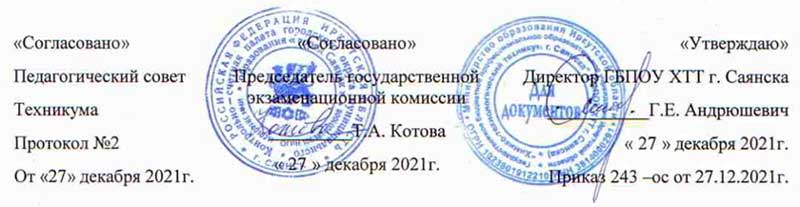 ПРОГРАММАгосударственной итоговой аттестации выпускниковСпециальность 38.02.01 Экономика и бухгалтерский учет(химическая отрасль)Саянск, 2021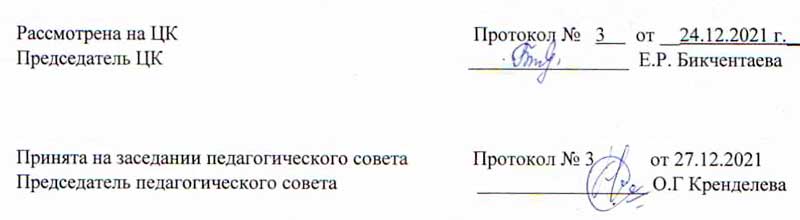 Авторы:Подгорская А.В. - Заместитель директора по УМР Стригельская  Е.В. - Заместитель директора по УПРКренделева О. Г.- Заместитель директора по УР       Пояснительная записка………………..……………………………………………………………4Общие положения…………………………………………………………………………….10Форма государственной итоговой аттестации…………………………………………….10Организация работы государственной экзаменационной комиссии	……………………..11Процедура и сроки проведения государственной итоговой аттестации…………………12Порядок проведения государственной итоговой аттестации для выпускников из числа лиц с ограниченными возможностями здоровья………………………………………………..13Тематика выпускных практических квалифиционных работ по специальности 38.02.01 Экономика и бухгалтерский учет по ДЭ WSR	……………………………………………14Обзор задания демонстрационного экзамена………………………………………………17Основные требования к проведению демонстрационного экзамена по стандартам WorldSkills…………………………………………………………………………………….22Критерии оценки демонстрационного экзамена	……………………………………………24Примерный план работы ЦПДЭ при проведении демонстрационного экзамена по КОД № 1.1 по компетенции №R41 «Бухгалтерский учет…………………………………………26Соответствие площадки проведения требованиям WSR…………………………………35Требования к минимальному материально-техническому обеспечению при выполнении выпускной квалификационной работы	.. ………………………………………………....36Требования к процедуре предзащиты ВКР…………………………………………………36Защита выпускных квалификационных работ	…………………………………………...36Подведение итогов прохождения обучающимися ГИА…………………………………..38Методика оценивания результатов выпускной квалификационной работы в виде демонстрационного экзамена……………………………………………………………….39Условия подачи и порядка рассмотрения апелляции……………………………………..40      Приложение………………………………………………..…………………..………………..41Пояснительная запискаПрограмма государственной итоговой аттестации (далее программа ГИА) – это локальный акт Государственного бюджетного профессионального образовательного учреждения Иркутской области «Химико-технологический техникум г. Саянска». (ГБПОУ ХТТ г. Саянска)Программа государственной итоговой аттестации является документом для выпускников, освоивших основную профессиональную образовательную программу среднего профессионального образования (программу подготовки квалифицированных рабочих, служащих) по специальности 38.02.01 Экономика и бухгалтерский учет. Программа государственной итоговой аттестации разработана в соответствии:-	со статьей 59 «Итоговая аттестация» Федерального закона Российской Федерации от 29.12.2012 года (действующая редакция 2016 г.) № 273 «Об образовании в Российской Федерации»;-	с приказом Министерства образования и науки Российской Федерации «Об утверждении порядка проведения государственной итоговой аттестации по образовательным программам среднего профессионального образования» от 16 августа 2013г. № 968» (с изменениями от 17.11.2017г)-	с приказом Министерства образования и науки Российской Федерации «Об утверждении Порядка организации и осуществления образовательной деятельности по образовательным программам среднего профессионального образования» № 464 от 14.06.2013г.;-	с федеральным государственным образовательным стандартом среднего профессионального образования специальности 38.02.01 Экономика и бухгалтерский учет, утвержденного приказом Министерства образования и науки Российской Федерации № 69 от 05.02.2018 г.;-	профессиональных стандартов, соответствующих профессиональной деятельности выпускников 08.002  Бухгалтер (утвержден приказом Министерства труда и социальной защиты Российской Федерации от 22 декабря 2014 г. N 1061н (зарегистрирован Министерством юстиции Российской Федерации 23 января 2015 г., регистрационный N 35697)), международных стандартов Ворлдскиллс;-	положение о стандартах Ворлдскиллс утвержденное Правлением союза «Агентство развития профессиональных сообществ и рабочих кадров «Молодые профессионалы» (Ворлдскиллс Россия)» (далее - союз) от 9 марта 2017 г., протокол №1, с изменениями от 27 октября 2017г., протокол 1, с изменениями от 27 октября 2017 г., протокол № 12-	с Положением о порядке проведения государственной итоговой аттестации по образовательным программам среднего профессионального образования в Государственном бюджетном профессиональном образовательном учреждении Иркутской области «Химико-технологический техникум г. Саянска». -	Настоящая Программа определяет совокупность требований к государственной итоговой аттестации по специальности 38.02.01 Экономика и бухгалтерский учет на 2021 – 2022 учебный год.Предметом государственной итоговой аттестации выпускников по ППКРС на основе ФГОС СПО 38.02.01 Экономика и бухгалтерский учет является оценка качества подготовки выпускников, которая проводится в форме защиты выпускной квалификационной работы (дипломная работа) и демонстрационного экзамена. Проведение демонстрационного экзамена по стандартам Ворлдскиллс Россия одновременно решает комплекс задач:-	ориентирует преподавателя и обучающегося на конечный результат-	позволяет в комплексе повысить качество учебного процесса, качество подготовки и объективность оценки подготовленности выпускников-	систематизирует знания, умения и опыт, полученный обучающимися во время прохождения производственной практики-	значительно упрощает практическую работу государственной экзаменационной комиссии при оценивании выпускника (наличие перечня профессиональных компетенций, которые находят отражение в заданиях демонстрационного экзамена)К государственной итоговой аттестации допускаются обучающиеся, выполнившие все требования основной профессиональной образовательной программы, успешно прошедшие промежуточную аттестацию, предусмотренную учебным планом и не имеющие академической задолженности.В программе государственной итоговой аттестации определены:-	вид государственной итоговой аттестации;-	материалы по содержанию государственной итоговой аттестации;-	сроки проведения государственной итоговой аттестации;-	этапы и объем времени на подготовку и проведение государственной итоговой аттестации;-	условия подготовки и процедуры проведения государственной итоговой аттестации;-	материально-технические условия проведения государственной итоговой аттестации;-	состав экспертов уровня и качества подготовки выпускников в период государственной итоговой аттестации;-	тематика, состав, объем и структура задания студентам на демонстрационный экзамен;-	перечень	необходимых	документов,	представляемых	на	заседаниях	государственной экзаменационной комиссии;-	форма и процедура проведения государственной итоговой аттестации;-	критерии оценки уровня и качества подготовки выпускниковСТРУКТУРА И СОДЕРЖАНИЕ ГОСУДАРСТВЕННОЙ ИТОГОВОЙ АТТЕСТАЦИИВид и сроки проведения государственной итоговой аттестации:Вид: выпускная квалификационная работа, демонстрационный экзаменФорма: дипломная работа, практическая работа.Дата защиты выпускной квалификационной работы (дипломная работа): 
20 июня 2022 года.Сроки проведения демонстрационного экзамена: 1 неделя, с 14.06.2022 по 16.06.2022Тематика выпускных квалификационных работВыполнение и оформление Выпускной квалификационной работы осуществляется в соответствии с требованиями, указанными в «Методические рекомендации по выполнению дипломной работы для специальности 38.02.01 Экономика и бухгалтерский учет (химическая отрасль)».Прохождение демонстрационного экзамена проходит с соблюдением требовании стандартов Ворлдскиллс Россия1. Общие положения1.1  Цель государственной итоговой аттестации - установление соответствия уровня и качества подготовки выпускников требованиям ФГОС СПО по специальности 38.02.01 Экономика и бухгалтерский учетЗадачи государственной итоговой аттестации:установление готовности выпускника к основным видам профессиональной деятельности;оценка сформированности профессиональных и общих компетенций в соответствии с Федеральным государственным образовательным стандартом среднего профессионального образования по специальности 38.02.01 Экономика и бухгалтерский учетФорма государственной итоговой аттестации2.1.	Формой государственной итоговой аттестации по образовательной программе среднего профессионального образования в соответствии с федеральными государственными образовательными стандартами среднего профессионального образования по специальности 38.02.01 состоит из-за защиты выпускной квалификационной работы и демонстрационного экзамена.2.2.	Демонстрационный экзамен предусматривает моделирование реальных производственных условий для решения выпускниками практических задач профессиональной деятельности.2.3.	Выпускная квалификационная работа способствует систематизации и закреплению знаний выпускника по специальности 38.02.01 Экономика и бухгалтерский учет при решении конкретных задач, а также подтверждает соответствие профессиональной подготовки обучающегося требованиям Федерального государственного образовательного стандарта по специальности 38.02.01 Экономика и бухгалтерский учет, и призвана обеспечивать наиболее глубокую и системную оценку готовности выпускников к профессиональной деятельности.Организация работы государственной экзаменационной комиссии3.1.	В целях определения соответствия результатов освоения обучающимися образовательной программы СПО по специальности 38.02.01 Экономика и бухгалтерский учет соответствующим требованиям федерального государственного образовательного стандарта среднего профессионального образования (ФГОС СПО) по специальности 38.02.01 Экономика и бухгалтерский учет, утвержденного Приказом Минобрнауки России от 05.02.2018 г. № 69, государственная итоговая аттестация проводится государственной экзаменационной комиссией, созданной в Государственном бюджетном профессиональном образовательном учреждении Иркутской области «Химико-технологический техникум г. Саянска». 3.2.	Государственная экзаменационная комиссия формируется из педагогических работников ГБПОУ ХТТ г Саянска, лиц, приглашенных из сторонних организаций, в т.ч. педагогических работников, представителей работодателей или их объединений, направление деятельности которых соответствует области профессиональной деятельности, к которой готовятся выпускники.3.3.	В состав Государственной экзаменационной комиссии для проведения демонстрационного экзамена входят также не менее двух экспертов, имеющие свидетельство, которое дает право участия в оценке демонстрационного экзамена по стандартам WorldSkills, или которые являются экспертами союза “Молодые профессионалы (WorldSkills Russia)» более высокого уровня.3.4.	Государственную экзаменационную комиссию возглавляет председатель, который организует и контролирует деятельность государственной экзаменационной комиссии, обеспечивает единство требований, предъявляемых к выпускникам.3.5.	Председатель государственной экзаменационной комиссии утверждается не позднее 27 декабря текущего года на следующий календарный год (с 1 января по 31 декабря 2022 г.) Министерством образования Иркутской области.В качестве председателя утверждена Котова Т.А., председатель  контрольно-счетной палаты городского округа муниципального образования г. Саянска3.6.  Руководитель ГБПОУ ХТТ г. Саянска является заместителем председателя государственной экзаменационной комиссии.3.7.	Состав государственной экзаменационной комиссии утверждается приказом директора ГБПОУ ХТТ г. Саянска.3.8.	Государственная экзаменационная комиссия действует в течение одного календарного года (с 1 января по 31 декабря 2022 г.).Процедура и сроки проведения государственной итоговой аттестации4.1.	К государственной итоговой аттестации допускается студент, не имеющий академической задолженности и в полном объеме выполнивший учебный план или индивидуальный учебный план по осваиваемой образовательной программе среднего профессионального образования4.2.	Программа государственной итоговой аттестации, требования к выпускной квалификационной работе в виде демонстрационного экзамена, а также критерии оценки знаний, утверждённые образовательной организацией, доводятся до студентов не позднее, чем за шесть месяцев до начала государственной итоговой аттестации.4.3.	Защита выпускных квалификационных работ проводится на открытых заседаниях государственной экзаменационной комиссии с участием не менее двух третей её состава в ходе оценки выполнения заданий демонстрационного экзамена и представление дипломной работы.4.4.	Программа государственной итоговой аттестации, методика оценивания результатов, требования к выпускным квалификационным работам, задания и продолжительность государственных экзаменов определяются с учетом примерной основной образовательной программы среднего профессионального образования и утверждаются образовательной организацией после их обсуждения на заседании педагогического совета образовательной организации с участием председателей государственных экзаменационных комиссий.4.5.	Сроки проведения государственной итоговой аттестации определены учебным планом и календарным учебным графиком основной профессиональной образовательной программы – программы подготовки квалифицированных рабочих, служащих по специальности 38.02.01 Экономика и бухгалтерский учет, утвержденным директором ГБПОУ ХТТ г. Саянска от 27.06.2018 г., подготовка к выпускной квалификационной работе и демонстрационному экзамену,  и выполнение выпускной квалификационной работы с 16.05.2022 по 30.06.2022.4.6.	Объем времени на государственную итоговую аттестацию установлен ФГОС СПО – 216 часов, в том числе на подготовку выпускной квалификационной работы и демонстрационного экзамена, а так же на защиту выпускной квалификационной работы и прохождение демонстрационного экзамена.4.7.	Государственная итоговая аттестация выпускников не может быть заменена оценкой уровня их подготовки на основе текущего контроля успеваемости и результатов промежуточной аттестации.4.8.	Результаты победителей и призеров чемпионатов профессионального мастерства, проводимых союзом либо международной организацией "WorldSkills International", осваивающих образовательные программы среднего профессионального образования, засчитываются в качестве оценки "отлично" по демонстрационному экзамену.4.9.	Решения государственных экзаменационных комиссий принимаются на закрытых заседаниях простым большинством голосов членов комиссии участвующих в заседании, при обязательном присутствии председателя комиссии или его заместителя. При равном числе голосов голос председательствующего на заседании государственной экзаменационной комиссии является решающим.4.10.	Лицам, не проходившим государственную итоговую аттестацию по уважительной причине, предоставляется возможность пройти государственную итоговую аттестацию без отчисления из образовательной организации.4.11.	Дополнительные заседания государственных экзаменационных комиссий организуются в установленные образовательной организацией сроки, но не позднее четырех месяцев после подачи заявления лицом, не проходившим государственную итоговую аттестацию по уважительной причине.4.12.	Обучающиеся, не прошедшие государственную итоговую аттестацию или получившие на государственной итоговой аттестации неудовлетворительные результаты, проходят государственную итоговую аттестацию не ранее, чем через шесть месяцев после прохождения государственной итоговой аттестации впервые.4.13.	Для прохождения государственной итоговой аттестации лицо, не прошедшее государственную итоговую аттестацию по неуважительной причине или получившее на государственной итоговой аттестации неудовлетворительную оценку, восстанавливается в образовательной организации на период времени, установленный образовательной организацией самостоятельно, но не менее предусмотренного календарным учебным графиком для прохождения государственной итоговой аттестации соответствующей образовательной программы среднего профессионального образования4.14.	Повторное прохождение государственной итоговой аттестации для одного лица назначается образовательной организацией не более двух раз.4.15.	Решение государственной экзаменационной комиссии оформляется протоколом, который подписывается председателем государственной экзаменационной комиссии (в случае отсутствия председателя - его заместителем) и секретарем государственной экзаменационной комиссии и хранится в архиве образовательной организации.Порядок проведения государственной итоговой аттестации для выпускников из числа лиц с ограниченными возможностями здоровьяДля выпускников из числа лиц с ограниченными возможностями здоровья государственная итоговая аттестация проводится образовательной организацией с учетом особенностей психофизического развития, индивидуальных возможностей и состояния здоровья таких выпускников (далее - индивидуальные особенности). При проведении государственной итоговой аттестации обеспечивается соблюдение следующих общих требований:-	проведение государственной итоговой аттестации для лиц с ограниченными возможностями здоровья в одной аудитории совместно с выпускниками, не имеющими ограниченных возможностей здоровья, если это не создает трудностей для выпускников припрохождении государственной итоговой аттестации;-	присутствие в аудитории ассистента, оказывающего выпускникам необходимую техническую помощь с учетом их индивидуальных особенностей (занять рабочее место, передвигаться, прочитать задание, общаться с членами государственной экзаменационной комиссии);-	пользование необходимыми выпускникам техническими средствами при прохождении государственной итоговой аттестации с учетом их индивидуальных особенностей;-	обеспечение возможности беспрепятственного доступа выпускников в аудитории, туалетные и другие помещения, а также их пребывания в указанных помещениях (наличие пандусов, поручней, расширенных дверных проемов, лифтов (при отсутствии лифтов аудитория должна располагаться на первом этаже), наличие специальных кресел и других приспособлений).Дополнительно при проведении государственной итоговой аттестации обеспечивается соблюдение следующих требований в зависимости от категорий выпускников с ограниченными возможностями здоровья:а) для слабовидящих:-	обеспечивается индивидуальное равномерное освещение не менее 300 люкс;-	выпускникам	для	выполнения	задания	при	необходимости	предоставляется увеличивающее устройство;-	задания для выполнения, а также инструкция о порядке проведения государственной аттестации оформляются увеличенным шрифтом;б) для глухих и слабослышащих, с тяжелыми нарушениями речи:-	обеспечивается наличие звукоусиливающей аппаратуры коллективного пользования, при необходимости предоставляется звукоусиливающая аппаратура индивидуального пользования; Выпускники или родители (законные представители) несовершеннолетних выпускников не позднее, чем за 3 месяца до начала государственной итоговой аттестации, подают письменное заявление	о		необходимости	создания	для них	специальных	условий	при	проведениигосударственной итоговой аттестации.Тематика выпускных практических квалификационных работ по специальности 38.02.01 Экономика и бухгалтерский учет по ДЭ WSRТематика выпускной квалификационной работы по компетенции R41 «Бухгалтерский учет» определена ГБПОУ ХТТ г Саянска» в соответствии с заданием для демонстрационного экзамена по комплекту оценочной документации № 1.1, утвержденному.Тематика выпускной квалификационной работы по комплекту оценочной документации № 1.1.:Модуль 1: Текущий учет и группировка данныхВ рамках модуля Участнику будет предложен профессиональный кейс, содержащий информацию о регистрационных данных организации, об ее работниках, первичные входящие документы по операциям за месяц и пояснения к ним.На основании материалов кейса Участнику необходимо:разработать учетную политику организации для целей бухгалтерского учета с учетом особенностей ее деятельности. При выборе альтернативного способа ведения учета необходимо дополнительно указать его обоснование;определить порядок подписи документов и учетных регистров;сформировать первоначальные сведения об организации и произвести необходимые настройки программного обеспечения для ведения учета;сформировать первичные учетные документы по операциям за учетный период задания,произвести проверку входящих документов;произвести расчеты по оплате труда;распределить движение денежных средств с учетом их сроков оплаты за учетный период задания;отразить в учете операции по движению внеоборотных активов; денежных средств; материальных запасов и готовой продукции; по расчетам по оплате труда и с контрагентами; по движению заемных средств; по учету доходов и расходов организации.сформировать стоимость объектов внеоборотных активов;составить калькуляцию фактической себестоимости произведенной продукции;сформировать оборотно-сальдовую ведомость по счетам организации, учетные регистры по счетам 20, 26, 43; анализ счета 91 за период учетных операций;определить финансовый результат деятельности за период учетных операций;сгруппировать оформленные и проверенные документы и учетные регистры за учетный период задания.Выполнение задания предусматривает использование специализированной программы автоматизации бухгалтерского учета (например, 1С: Предприятие 8.3)/аналог и программного обеспечения для офисной работы.Участнику	необходимо	создать	и	распечатать	пакет	документации, включающий:учетную политику организации, включая необходимые приложения для организации и ведения учета;первичные и сводные учетные документы организации, включая все необходимые пояснения и расчеты, сгруппированные для их последующего хранения;учетные регистры за отчетный период (ОСВ с учетом субсчетов, ОСВ по счетам 20, 26, 43, анализ счета 91).Модуль 2: Составление финансовой отчетности и ее анализНа основании материалов кейсов Участнику необходимо:Произвести проверку оборотно-сальдовой ведомости и выявить ошибки отчетного периода;Сформировать бухгалтерскую (финансовую) отчетность за отчетный год с необходимыми пояснениями в составе Бухгалтерского баланса, Отчета о финансовых результатах. Организация является субъектом малого предпринимательства. ПБУ 18/02 не применяется.провести анализ финансовой отчетности, сформировав аналитические таблицы;провести анализ финансовой отчетности (группировку активов по степени ликвидности, пассивов по степени погашения обязательств, анализ ликвидности анализ; финансовой устойчивости; анализ платежеспособности; анализ рентабельности);определить мероприятия для улучшения финансовой эффективности организации и ее финансового положения и обосновать расчетами их эффективность;сформировать отчет руководству организации по результатам проведенного анализа в виде презентации.При анализе отчетности провести:а) анализ бухгалтерского баланса (рассчитать структуру бухгалтерского баланса, определить динамику показателей отчета и структуры, определить темп изменения показателей);б) анализ отчета о финансовых результатах (рассчитать структуру доходов и расходов, определить динамику показателей отчета и структуры, определить темп изменения показателей);в) анализ показателей ликвидности, финансовой устойчивости, платежеспособности, рентабельности и их динамику.Выполнение задания предусматривает использование программного обеспечения для офисной работы.Участнику необходимо создать и распечатать пакет документации, включающий:результаты проведенной проверки;финансовую отчетность организации;расчеты по результатам анализа финансовой отчетности и предлагаемых мероприятий (аналитические таблицы);отчет по результатам проведенного анализа финансовой отчетности, оформленный в виде презентации.Для подготовки выпускной квалификационной работы студентам назначаются руководители:                              -    Бикчентаева Екатерина Радиковна – преподаватель общепрофессиональных дисциплин и профессиональных модулей по специальности «Экономика и бухгалтерский учет»;                           -    Шкурская Ольга Владимировна- преподаватель общепрофессиональных дисциплин и профессиональных модулей по специальности «Экономика и бухгалтерский учет», Экономика организации по всем специальности.Обзор задания демонстрационного экзаменаЗадания для демонстрационного экзамена по специальности 38.02.01 Экономика и бухгалтерский учет разработаны с учетом комплекта оценочной документации № 1.2 по стандартам Ворлдскиллс Россия по компетенции R41 «Бухгалтерский учет».Перечень знаний, умений, навыков в соответствии со Спецификацией стандарта компетенции № R41 «Бухгалтерский учет» (WorldSkills Standards Specifications, WSSS), проверяемый в рамках комплекта оценочной документации:Форма участия – индивидуальнаяФормат демонстрационного экзамена - очныйМодули задания, критерии оценки и необходимое времяТаблица 1Демонстрационный экзамен длится 6 часов в течение 1 дня, задания выдаются в начале  в день проведения демонстрационного экзамена.Если участник демонстрационного экзамена не выполняет требования техники безопасности, подвергает опасности себя или других сдающих, такой участник может быть отстранён от сдачи демонстрационного экзамена.Жеребьёвку проводит главный эксперт в подготовительный день до начала демонстрационного экзамена.На выполнение задания демонстрационного экзамена (по модулю 1 предусмотрено 3 часа, по модулю 2 предусмотрено 3 часа) общая продолжительность выполнения задания демонстрационного экзамена 6 часов.Основные требования к проведению демонстрационного экзамена по стандартам WorldSkills8.1.	Состав и порядок работы экспертной группы демонстрационного экзамена.8.1.1.	Оценку выполнения заданий демонстрационного экзамена осуществляют эксперты, владеющие методикой оценки по стандартам Ворлдскиллс и прошедшие подтверждение в электронной системе интернет мониторинга eSim:•	сертифицированные эксперты Ворлдскиллс;•	эксперты, прошедшие обучение в союзе "Молодые профессионалы (Ворлдскиллс Россия)" и имеющие свидетельство о праве участия в оценке выполнения заданий демонстрационного экзамена.8.1.2.	Для проведения демонстрационного экзамена при государственной экзаменационной комиссии ГБПОУ ХТТ г. Саянска создается экспертная группа, которую возглавляет главный эксперт, назначенный союзом "Молодые профессионалы (Ворлдскиллс Россия)"8.1.3.	Количество экспертов, участвующих в оценке выполнения задания, и минимальное количество рабочих мест на площадке.•	Минимальное количество экспертов, участвующих в оценке демонстрационного экзамена по компетенции № R41 «Бухгалтерский учет» - 3 чел.•	Количество рабочих мест - 10.•	Работа участников организована в дну смену.•	Количества экспертов – 3.•	Расчет	количества	экспертов,	исходя	из	количества	рабочих	мест	и	участников, осуществляется по схеме согласно Таблице 2:Таблица 28.1.4.	Организация деятельности Экспертной группы по оценке выполнения заданий демонстрационного экзамена осуществляется Главным экспертом.8.1.5.	Главный эксперт обязан находиться в ЦПДЭ в течение всего периода демонстрационного экзамена.8.1.6.	В ходе проведения демонстрационного экзамена в составе государственной итоговой аттестации председатель и члены государственной экзаменационной комиссии присутствуют на демонстрационном экзамене.8.1.7.		Члены ГЭК вправе находиться на площадке исключительно в качестве наблюдателей, не участвуют и не вмешиваются в работу Главного эксперта и Экспертной группы, а также не контактируют с участниками и членами Экспертной группы.8.1.8.		Нахождение других лиц на площадке, кроме Главного эксперта, членов Экспертной группы, Технического эксперта, экзаменуемых и членов ГЭК, не допускается.8.2.	Использование системы оценивания CIS8.2.1.	В Подготовительный день не позднее 08.00 по местному времени в личном кабинете в системе eSim Главный эксперт получает вариант задания и схему оценки для проведения демонстрационного экзамена в конкретной экзаменационной группе.8.2.2.	К оценке выполнения заданий демонстрационного экзамена допускаются члены Экспертной группы, прошедшие Инструктаж по ОТ и ТБ, а также ознакомившиеся с распределением обязанностей.8.2.3.	Главный эксперт не участвует в оценке выполнения заданий демонстрационного экзамена.8.2.4.	Организация деятельности Экспертной группы по оценке выполнения заданий демонстрационного экзамена осуществляется Главным экспертом.8.2.5.	Оценка не должна выставляться в присутствии участника демонстрационного экзамена, если иное не предусмотрено оценочной документацией по компетенции.8.2.6.	Процедура оценивания результатов выполнения экзаменационных заданий осуществляется в соответствии с правилами, предусмотренными оценочной документацией по компетенции и методикой проведения оценки по стандартам Ворлдскиллс.8.2.7.	Баллы выставляются членами Экспертной группы вручную с использованием предусмотренных в системе CIS форм и оценочных ведомостей, затем переносятся из рукописных ведомостей в систему CIS Главным экспертом по мере осуществления процедуры оценки.8.2.8.	После внесения Главным экспертом всех баллов в систему CIS, баллы в системе CIS блокируются.8.2.9.	Оценка не должна выставляться в присутствии участника демонстрационного экзамена.8.2.10.	Процедура оценивания результатов выполнения экзаменационных заданий осуществляется в соответствии с правилами, предусмотренными оценочной документацией по компетенции и методикой проведения оценки по стандартам Ворлдскиллс.8.2.11.	Баллы выставляются членами Экспертной группы вручную с использованием предусмотренных в системе CIS форм и оценочных ведомостей, затем переносятся из рукописных ведомостей в систему CIS Главным экспертом по мере осуществления процедуры оценки.8.2.12.	После внесения Главным экспертом всех баллов в систему CIS, баллы в системе CIS блокируются.8.2.13.	После всех оценочных процедур, включая блокировку баллов в системе CIS, Главным экспертом и членами Экспертной группы производится сверка баллов, занесенных в систему CIS, с рукописными оценочными ведомостями8.2.14.	К сверке привлекается член ГЭК, присутствовавший на экзаменационной площадке.8.2.15.	Если баллы, занесенные в систему CIS, соответствуют рукописным оценочным ведомостям, из системы CIS выгружается итоговый протокол по форме, подписывается Главным экспертом и членами Экспертной группы и заверяется членом ГЭК.8.2.16.	Оригинал Итогового протокола передается в ГБПОУ ХТТ г. Саянска или ЦПДЭ, копия предоставляется Союзу по запросу.Критерии оценки демонстрационного экзаменаКритерием оценки государственной итоговой аттестации в виде демонстрационного экзамена является уровень освоения общих и профессиональных компетенций, предусмотренных ППКРС в соответствии с ФГОС СПО по специальности 38.02.01 Экономика и бухгалтерский учет.Критерии оценки и количество начисляемых баллов (субъективные и объективные) определены в Таблице 3. (Приложение 1)Общее количество баллов задания/модуля по всем критериям оценки составляет 47,00 балловТаблица3Система перевода баллов в оценку с учетом специфики профессии:-	Оценка «5» ставится, если выпускник по результатам демонстрационного экзамена набрал от 29,61  до 47 баллов (63- 100%) баллов и продемонстрировал высокий уровень владения профессиональными компетенциями, соответствующими виду профессиональной деятельности;-	Оценка «4» ставится, если выпускник набрал от 14,10 до 29,60 баллов (30,00%-62,99%) и показал достаточный уровень освоения общих и профессиональных компетенций, способность в целом применять теоретические знания при выполнении конкретного практического задания сферы профессиональной деятельности с допущением незначительных неточностей, не влияющих на результат выполнения задания;-	Оценка «3» ставится, если выпускник по результатам экзамена набрал от 4,7 до 14,09 (10-29,99 %) баллов и продемонстрировал необходимый уровень освоения теоретических знаний и владения профессиональными компетенциями;-	Оценка «2» ставится, если выпускник набрал менее 4,69 (9,99% и меньше) баллов и не продемонстрировал необходимый уровень освоения общих и профессиональных компетенций, допустил принципиальные ошибки, влияющие на результат выполнения задания.Примерный план работы ЦПДЭ при проведении демонстрационного экзамена по КОД № 1.1 по компетенции №R41 «Бухгалтерский учет»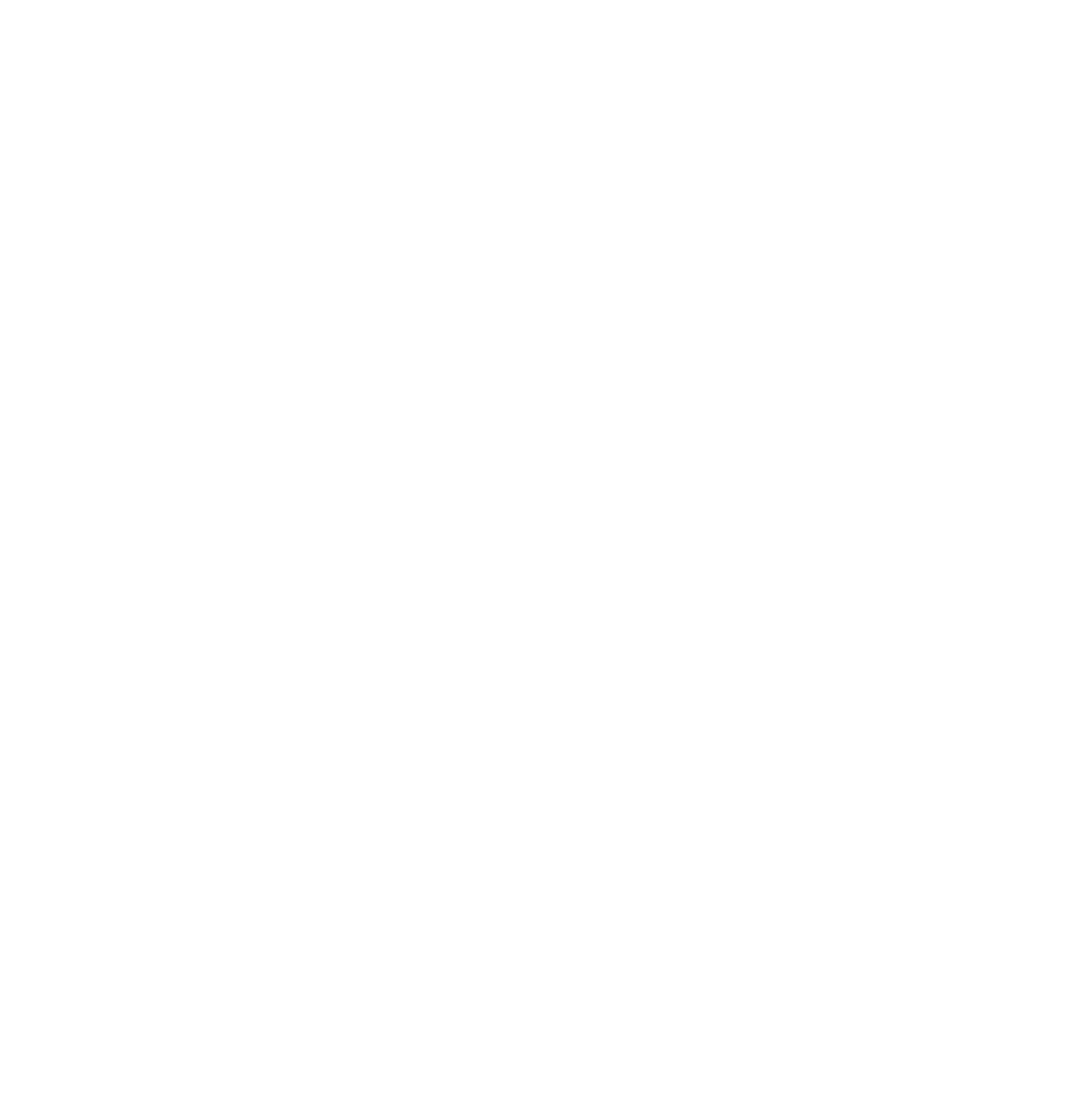 2627									   28									29									30									31									32									  33		34 Соответствие площадки проведения требованиям WSRЗастройка площадки производится, согласно инфраструктурному листу и с учетом технических характеристик, рекомендованных союзом Ворлдскилс.Документ, в котором графически и схематично с использованием условных обозначений изображается вся необходимая инфраструктура площадки ЦПДЭ – ГБПОУ ХТТ г. Саянска, согласно инфраструктурного листа: от стульев и столов до расположения оборудования.ПЛАН ЗАСТРОЙКИФормат проведения ДЭ: очныйКомпетенция: Бухгалтерский учётНомер компетенции R41Код: 1.1Общая площадь площадки: 192,7м2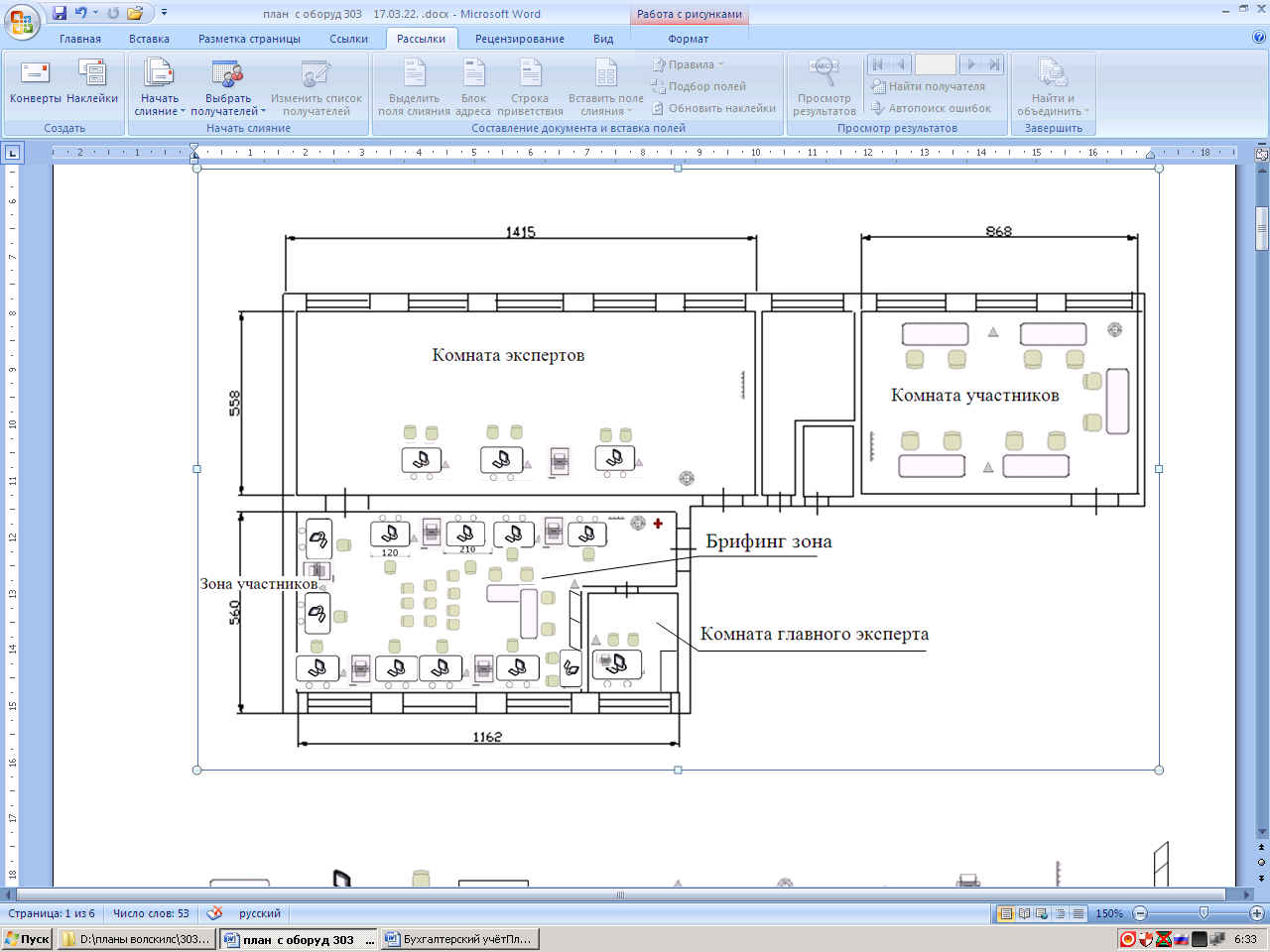 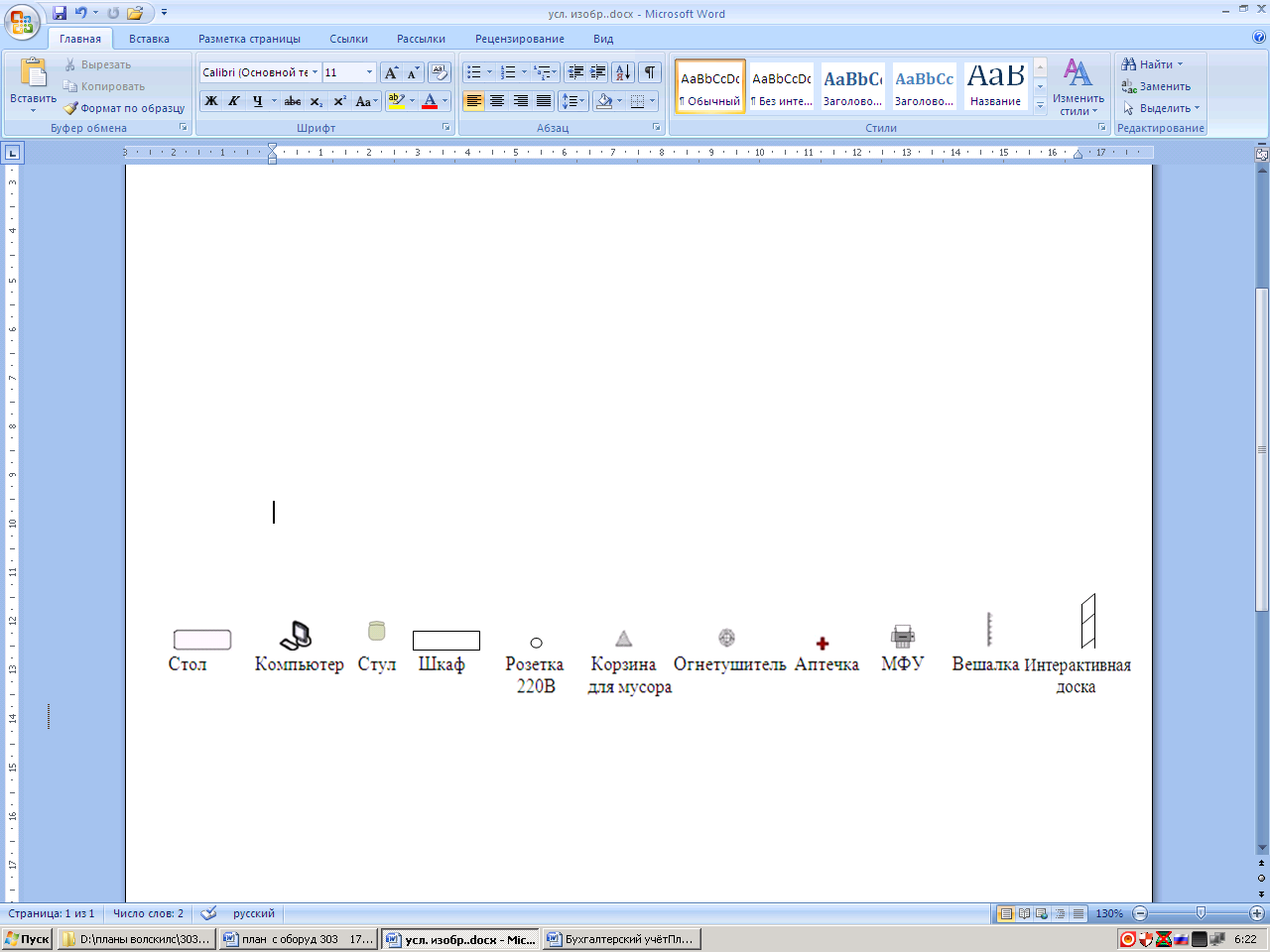 35Требования к минимальному материально-техническому обеспечению при выполнении выпускной квалификационной работыОборудование кабинета:рабочее место для преподавателя (руководителя, консультанта);рабочие места для обучающихся;график проведения консультаций по выпускным квалификационным работам;график поэтапного выполнения выпускных квалификационных работ;комплект учебно-методической документации.Для защиты выпускной работы отводится специально подготовленный кабинет.Оснащение кабинета:рабочее место для членов Государственной экзаменационной комиссии;ПК, мультимедиапроекторТребования к процедуре предзащиты ВКР Предзащита может быть организована:на заседании выпускающего цикловая комиссия с присутствием не менее 2/3 его состава (выпускающее цикловая комиссия, по основному профилю которой выполнена ВКР);на заседании специально созданной комиссии (состав не мене четырех человек) из числа преподавателей и заместителей директора техникума. К предзащите студент обязан предъявить для рассмотрения чистовой вариант текста ВКР. Процедура предзащиты: Процедура предполагает доклад на 7-10 минут, в котором основное внимание сосредотачивается на раскрытии основного содержания ВКР в соответствии с темой работы.Процедура предзащиты проводится в очной форме в присутствии руководителя ВКР.После выступления докладчика проводится обсуждение ВКР в форме «вопрос-ответ» по существу выполненной работы, вопросы задаются как студенту, подготовившему ВКР.В случае возникновения дискуссии, выступающие должны ориентироваться на конструктивную критику и высказывать замечания и предложения, позволяющие исправить обнаруженные в работе недочеты.Во время обсуждения студент внимательно слушает и записывает все замечания и пожелания по совершенствованию (исправлению) содержания ВКР.Выпускник, а также руководитель ВКР имеют право высказать своё мнение (согласие или несогласие с замечаниями и предложениями) по результатам обсуждения ВКР. Защита выпускных квалификационных работЗащита ВКР проводится на открытом заседании государственной экзаменационной комиссии при наличии не менее 2/3 её состава.На защиту выпускной квалификационной работы отводится одного академического часа на одного студента. Процедура защиты включает: представление студента;чтение отзыва и рецензии;доклад студента (не более 7–10 минут);вопросы членов комиссии;ответы студента.Может быть предусмотрено выступление руководителя выпускной квалификационной работы, а также рецензента, если он присутствует на заседании государственной экзаменационной комиссии.36	Результаты защиты ВКР определяются оценками «отлично», «хорошо», «удовлетворительно», «неудовлетворительно» и объявляются в тот же день после оформления протоколов заседания государственной экзаменационной комиссии.Решения государственных экзаменационных комиссий принимаются на закрытых заседаниях простым большинством голосов членов комиссии, участвующих в заседании, при обязательном присутствии председателя комиссии или его заместителя. В случае равного числа голосов голос председателя является решающим. Оценка «отлично»:отличные знания теоретического материала;умение анализировать таблицы;выполнение и оформление работы в соответствии с требованиями, указанными в методических рекомендациях;уверенная защита дипломной работы;правильные ответы на вопросы членов ГЭК.Оценка «хорошо»:хорошие знания теоретического материала;умение анализировать таблицы с незначительным затруднением;выполнение и оформление работы в соответствии с требованиями, указанными в методических рекомендациях с незначительными ошибками;уверенная защита дипломной работы;ответы на вопросы членов ГЭК с незначительными ошибкамиОценка «удовлетворительно»:удовлетворительные знания теоретического материала;умение анализировать таблицы со значительными затруднениями;выполнение и оформление работы в соответствии с требованиями, указанными в методических рекомендациях с незначительными ошибкамизащита дипломной работы с чтением доклада;ответы на вопросы членов ГЭК с затруднениемОценка «неудовлетворительно»неудовлетворительные знания теоретического материала;не умение анализировать таблицы37 Подведение итогов прохождения обучающимися ГИА           Решение Государственной экзаменационной комиссии об освоении видов деятельности принимается по результатам демонстрационного экзамена и дипломной работы. Демонстрационный экзамен считается сданным по результатам выполнения технического задания, соблюдением требований охраны труда и экологической безопасности, установленному порогу набранных баллов в присутствии членов государственной экзаменационной комиссии.Оценка дипломной работы осуществляется членами экзаменационной комиссии в соответствии с требованиями предъявляемыми к дипломной работе. Процедура оценивания результатов выполнения экзаменационных заданий осуществляется в соответствии с правилами, установленными для конкурсных заданий, использованием форм и оценочных ведомостей, которые в последующем вносятся в систему CIS.Решение Государственной экзаменационной комиссии оформляется протоколом после получения (выгрузки) результатов из системы CIS, который подписывается председателем государственной экзаменационной комиссии (в случае отсутствия председателя его заместителем) и секретарем государственной экзаменационной комиссии.Результаты государственной итоговой аттестации определяются при проведении демонстрационного экзамена в баллах (максимальное количество определено техническим заданием по каждой квалификации), которые переводятся для проставления в диплом в оценки:«отлично», «хорошо», «удовлетворительно», «неудовлетворительно», а так же оценки полученной при защите дипломной работы. Система перевода баллов за демонстрационный экзамен в оценку производится в соответствии с Приложением № 1 к ПрограммеРешение Государственной экзаменационной комиссии оформляется протоколом и приказом директора Техникума (хранится в архиве Техникума).Объявление результатов сдачи ГИА выпускникам проводится с участием членов ГЭК после подписания протокола.Присвоение квалификации выпускнику и выдача ему документа о среднем профессиональном образовании по программе подготовки квалифицированных рабочих осуществляется при условии успешного прохождения ГИА. Лицам, освоившим часть ППКРС и (или) отчисленным из Техникума, не сдавшим ГИА выдается справка об обучении по образцу, устанавливаемому Техникумом.38 Методика оценивания результатов выпускной квалификационной работы в виде демонстрационного экзамена Результаты государственной итоговой аттестации определяются оценками "отлично", "хорошо", "удовлетворительно", "неудовлетворительно" и объявляются в тот же день после оформления в установленном порядке протоколов заседаний государственных экзаменационных комиссий. Методика оценивания результатов в Приложении № 1 к Программе39Условия подачи и порядка рассмотрения апелляцииПо результатам государственной аттестации выпускник, участвовавший в государственной итоговой аттестации, имеет право подать в апелляционную комиссию письменное апелляционное заявление о нарушении, по его мнению, установленного порядкапроведения государственной итоговой аттестации и (или) несогласии с ее результатами (далее - апелляция).Апелляция подается лично выпускником или родителями (законными представителями) несовершеннолетнего выпускника в апелляционную комиссию образовательной организации.Апелляция о нарушении порядка проведения государственной итоговой аттестации подается непосредственно в день проведения государственной итоговой аттестации.Апелляция о несогласии с результатами государственной итоговой аттестации подается не позднее следующего рабочего дня после объявления результатов государственной итоговой аттестации.Апелляция рассматривается апелляционной комиссией не позднее трех рабочих дней с момента ее поступления.40Приложение 1Таблица перевода результатов демонстрационного экзамена в систему оценок государственной итоговой аттестации41№ п/пТема выпускной квалификационной работыНаименование ПМ, отражаемых в работе1Учет движения дебиторской и кредиторской задолженности и формирование ее показателей в бухгалтерской отчетности предприятия.ПМ 01.Документирование хозяйственных операций и ведение бухгалтерского учета имущества организацииПМ 02.Ведение бухгалтерского учета источников формирования имущества, выполнение работ по инвентаризации имущества и финансовых обязательств организацииПМ 03.Проведение расчетов с бюджетом и внебюджетными ФондамиПМ.04Составление и использование бухгалтерской отчетности2Учет капитальных вложений в создание (приобретение) внеоборотных активов организации.ПМ 01.Документирование хозяйственных операций и ведение бухгалтерского учета имущества организацииПМ 02.Ведение бухгалтерского учета источников формирования имущества, выполнение работ по инвентаризации имущества и финансовых обязательств организацииПМ 03.Проведение расчетов с бюджетом и внебюджетными ФондамиПМ.04Составление и использование бухгалтерской отчетности3Синтетический и аналитический учет основных средств на предприятии.ПМ 01.Документирование хозяйственных операций и ведение бухгалтерского учета имущества организацииПМ 02.Ведение бухгалтерского учета источников формирования имущества, выполнение работ по инвентаризации имущества и финансовых обязательств организацииПМ 03.Проведение расчетов с бюджетом и внебюджетными ФондамиПМ.04Составление и использование бухгалтерской отчетности4Учет нематериальных активов и их амортизации на предприятии.ПМ 01.Документирование хозяйственных операций и ведение бухгалтерского учета имущества организацииПМ 02.Ведение бухгалтерского учета источников формирования имущества, выполнение работ по инвентаризации имущества и финансовых обязательств организацииПМ 03.Проведение расчетов с бюджетом и внебюджетными ФондамиПМ.04Составление и использование бухгалтерской отчетности5Учет движения материально-производственных запасов на предприятии.ПМ 01.Документирование хозяйственных операций и ведение бухгалтерского учета имущества организацииПМ 02.Ведение бухгалтерского учета источников формирования имущества, выполнение работ по инвентаризации имущества и финансовых обязательств организацииПМ 03.Проведение расчетов с бюджетом и внебюджетными ФондамиПМ.04Составление и использование бухгалтерской отчетности6Учет процесса заготовления материально-производственных запасов и расчетов с поставщиками на предприятии.ПМ 01.Документирование хозяйственных операций и ведение бухгалтерского учета имущества организацииПМ 02.Ведение бухгалтерского учета источников формирования имущества, выполнение работ по инвентаризации имущества и финансовых обязательств организацииПМ 03.Проведение расчетов с бюджетом и внебюджетными ФондамиПМ.04Составление и использование бухгалтерской отчетности7Учет и контроль расчетов с дебиторами и кредиторами на предприятии.ПМ 01.Документирование хозяйственных операций и ведение бухгалтерского учета имущества организацииПМ 02.Ведение бухгалтерского учета источников формирования имущества, выполнение работ по инвентаризации имущества и финансовых обязательств организацииПМ 03.Проведение расчетов с бюджетом и внебюджетными ФондамиПМ.04Составление и использование бухгалтерской отчетности8Бухгалтерский учет денежных средств в кассе предприятия и контроль за их движением.ПМ 01.Документирование хозяйственных операций и ведение бухгалтерского учета имущества организацииПМ 02.Ведение бухгалтерского учета источников формирования имущества, выполнение работ по инвентаризации имущества и финансовых обязательств организацииПМ 03.Проведение расчетов с бюджетом и внебюджетными ФондамиПМ.04Составление и использование бухгалтерской отчетности9Учет расчетов на предприятии с покупателями и заказчиками за выполнение работы и оказание услуг.ПМ 01.Документирование хозяйственных операций и ведение бухгалтерского учета имущества организацииПМ 02.Ведение бухгалтерского учета источников формирования имущества, выполнение работ по инвентаризации имущества и финансовых обязательств организацииПМ 03.Проведение расчетов с бюджетом и внебюджетными ФондамиПМ.04Составление и использование бухгалтерской отчетности10Учет амортизации основных средств в организации и методы начисления: бухгалтерский и налоговый аспекты.ПМ 01.Документирование хозяйственных операций и ведение бухгалтерского учета имущества организацииПМ 02.Ведение бухгалтерского учета источников формирования имущества, выполнение работ по инвентаризации имущества и финансовых обязательств организацииПМ 03.Проведение расчетов с бюджетом и внебюджетными ФондамиПМ.04Составление и использование бухгалтерской отчетности11Учет и контроль косвенных расходов организации на производство продукции (работ, услуг). ПМ 01.Документирование хозяйственных операций и ведение бухгалтерского учета имущества организацииПМ 02.Ведение бухгалтерского учета источников формирования имущества, выполнение работ по инвентаризации имущества и финансовых обязательств организацииПМ 03.Проведение расчетов с бюджетом и внебюджетными ФондамиПМ.04Составление и использование бухгалтерской отчетности12Учет прочих доходов и расходов организации.ПМ 01.Документирование хозяйственных операций и ведение бухгалтерского учета имущества организацииПМ 02.Ведение бухгалтерского учета источников формирования имущества, выполнение работ по инвентаризации имущества и финансовых обязательств организацииПМ 03.Проведение расчетов с бюджетом и внебюджетными ФондамиПМ.04Составление и использование бухгалтерской отчетности13 Организация учета движения материальных ресурсов и анализ их использования на предприятии. ПМ 01.Документирование хозяйственных операций и ведение бухгалтерского учета имущества организацииПМ 02.Ведение бухгалтерского учета источников формирования имущества, выполнение работ по инвентаризации имущества и финансовых обязательств организацииПМ 03.Проведение расчетов с бюджетом и внебюджетными ФондамиПМ.04Составление и использование бухгалтерской отчетности14Синтетический и аналитический учет материалов на предприятии и контроль за их использованием. ПМ 01.Документирование хозяйственных операций и ведение бухгалтерского учета имущества организацииПМ 02.Ведение бухгалтерского учета источников формирования имущества, выполнение работ по инвентаризации имущества и финансовых обязательств организацииПМ 03.Проведение расчетов с бюджетом и внебюджетными ФондамиПМ.04Составление и использование бухгалтерской отчетности15Бухгалтерский учет расчетов с работниками по оплате труда и другим расчетным операциям на предприятии. ПМ 01.Документирование хозяйственных операций и ведение бухгалтерского учета имущества организацииПМ 02.Ведение бухгалтерского учета источников формирования имущества, выполнение работ по инвентаризации имущества и финансовых обязательств организацииПМ 03.Проведение расчетов с бюджетом и внебюджетными ФондамиПМ.04Составление и использование бухгалтерской отчетности16Учет и контроль прямых расходов на производство продукции предприятия. ПМ 01.Документирование хозяйственных операций и ведение бухгалтерского учета имущества организацииПМ 02.Ведение бухгалтерского учета источников формирования имущества, выполнение работ по инвентаризации имущества и финансовых обязательств организацииПМ 03.Проведение расчетов с бюджетом и внебюджетными ФондамиПМ.04Составление и использование бухгалтерской отчетности17Учет расходов и калькулирование себестоимости продукции, работ, услуг на предприятии. ПМ 01.Документирование хозяйственных операций и ведение бухгалтерского учета имущества организацииПМ 02.Ведение бухгалтерского учета источников формирования имущества, выполнение работ по инвентаризации имущества и финансовых обязательств организацииПМ 03.Проведение расчетов с бюджетом и внебюджетными ФондамиПМ.04Составление и использование бухгалтерской отчетности18Попроцессный метод учета затрат и калькулирования: сущность, возможности и сфера применения на предприятии. ПМ 01.Документирование хозяйственных операций и ведение бухгалтерского учета имущества организацииПМ 02.Ведение бухгалтерского учета источников формирования имущества, выполнение работ по инвентаризации имущества и финансовых обязательств организацииПМ 03.Проведение расчетов с бюджетом и внебюджетными ФондамиПМ.04Составление и использование бухгалтерской отчетности19Попередельный метод учета затрат и калькулирования: сущность, возможности и сфера применения на предприятии. ПМ 01.Документирование хозяйственных операций и ведение бухгалтерского учета имущества организацииПМ 02.Ведение бухгалтерского учета источников формирования имущества, выполнение работ по инвентаризации имущества и финансовых обязательств организацииПМ 03.Проведение расчетов с бюджетом и внебюджетными ФондамиПМ.04Составление и использование бухгалтерской отчетности20Позаказный метод учета расходов и калькулирования себестоимости продукции на предприятии. ПМ 01.Документирование хозяйственных операций и ведение бухгалтерского учета имущества организацииПМ 02.Ведение бухгалтерского учета источников формирования имущества, выполнение работ по инвентаризации имущества и финансовых обязательств организацииПМ 03.Проведение расчетов с бюджетом и внебюджетными ФондамиПМ.04Составление и использование бухгалтерской отчетности21Нормативный метод учета затрат: сущность, возможности и сфера применения на предприятии. ПМ 01.Документирование хозяйственных операций и ведение бухгалтерского учета имущества организацииПМ 02.Ведение бухгалтерского учета источников формирования имущества, выполнение работ по инвентаризации имущества и финансовых обязательств организацииПМ 03.Проведение расчетов с бюджетом и внебюджетными ФондамиПМ.04Составление и использование бухгалтерской отчетности22Организация учета готовой продукции (работ, услуг) и  расчетов с покупателями и заказчиками на предприятии.ПМ 01.Документирование хозяйственных операций и ведение бухгалтерского учета имущества организацииПМ 02.Ведение бухгалтерского учета источников формирования имущества, выполнение работ по инвентаризации имущества и финансовых обязательств организацииПМ 03.Проведение расчетов с бюджетом и внебюджетными ФондамиПМ.04Составление и использование бухгалтерской отчетности23Бухгалтерский учет продажи продукции, работ, услуг и прочих активов на предприятии. ПМ 01.Документирование хозяйственных операций и ведение бухгалтерского учета имущества организацииПМ 02.Ведение бухгалтерского учета источников формирования имущества, выполнение работ по инвентаризации имущества и финансовых обязательств организацииПМ 03.Проведение расчетов с бюджетом и внебюджетными ФондамиПМ.04Составление и использование бухгалтерской отчетности24Учет формирования прибыли и ее использование на предприятии. ПМ 01.Документирование хозяйственных операций и ведение бухгалтерского учета имущества организацииПМ 02.Ведение бухгалтерского учета источников формирования имущества, выполнение работ по инвентаризации имущества и финансовых обязательств организацииПМ 03.Проведение расчетов с бюджетом и внебюджетными ФондамиПМ.04Составление и использование бухгалтерской отчетности25Учет кредитов, займов и контроль за их использованием на предприятии. ПМ 01.Документирование хозяйственных операций и ведение бухгалтерского учета имущества организацииПМ 02.Ведение бухгалтерского учета источников формирования имущества, выполнение работ по инвентаризации имущества и финансовых обязательств организацииПМ 03.Проведение расчетов с бюджетом и внебюджетными ФондамиПМ.04Составление и использование бухгалтерской отчетности26Внутренняя отчетность и оценка результатов деятельности центров ответственности предприятия. ПМ 01.Документирование хозяйственных операций и ведение бухгалтерского учета имущества организацииПМ 02.Ведение бухгалтерского учета источников формирования имущества, выполнение работ по инвентаризации имущества и финансовых обязательств организацииПМ 03.Проведение расчетов с бюджетом и внебюджетными ФондамиПМ.04Составление и использование бухгалтерской отчетности27Калькулирование в системе управленческого учета предприятия. ПМ 01.Документирование хозяйственных операций и ведение бухгалтерского учета имущества организацииПМ 02.Ведение бухгалтерского учета источников формирования имущества, выполнение работ по инвентаризации имущества и финансовых обязательств организацииПМ 03.Проведение расчетов с бюджетом и внебюджетными ФондамиПМ.04Составление и использование бухгалтерской отчетности28Бюджетирование в системе управленческого учета предприятия: сущность, значение, порядок разработки. ПМ 01.Документирование хозяйственных операций и ведение бухгалтерского учета имущества организацииПМ 02.Ведение бухгалтерского учета источников формирования имущества, выполнение работ по инвентаризации имущества и финансовых обязательств организацииПМ 03.Проведение расчетов с бюджетом и внебюджетными ФондамиПМ.04Составление и использование бухгалтерской отчетности29Анализ и оценка эффективности использования основных средств организации. ПМ 01.Документирование хозяйственных операций и ведение бухгалтерского учета имущества организацииПМ 02.Ведение бухгалтерского учета источников формирования имущества, выполнение работ по инвентаризации имущества и финансовых обязательств организацииПМ 03.Проведение расчетов с бюджетом и внебюджетными ФондамиПМ.04Составление и использование бухгалтерской отчетности30Анализ активов организации и оценка ее имущественного положения. ПМ 01.Документирование хозяйственных операций и ведение бухгалтерского учета имущества организацииПМ 02.Ведение бухгалтерского учета источников формирования имущества, выполнение работ по инвентаризации имущества и финансовых обязательств организацииПМ 03.Проведение расчетов с бюджетом и внебюджетными ФондамиПМ.04Составление и использование бухгалтерской отчетности31Система формирования расходов на производство и продажу продукции организации, их учет и анализ. ПМ 01.Документирование хозяйственных операций и ведение бухгалтерского учета имущества организацииПМ 02.Ведение бухгалтерского учета источников формирования имущества, выполнение работ по инвентаризации имущества и финансовых обязательств организацииПМ 03.Проведение расчетов с бюджетом и внебюджетными ФондамиПМ.04Составление и использование бухгалтерской отчетности32Учет и анализ выполнения хозяйственных договоров предприятия (на примере конкретного вида договора). ПМ 01.Документирование хозяйственных операций и ведение бухгалтерского учета имущества организацииПМ 02.Ведение бухгалтерского учета источников формирования имущества, выполнение работ по инвентаризации имущества и финансовых обязательств организацииПМ 03.Проведение расчетов с бюджетом и внебюджетными ФондамиПМ.04Составление и использование бухгалтерской отчетности33Учет и анализ производства и реализации товаров в организациях общественного питания. ПМ 01.Документирование хозяйственных операций и ведение бухгалтерского учета имущества организацииПМ 02.Ведение бухгалтерского учета источников формирования имущества, выполнение работ по инвентаризации имущества и финансовых обязательств организацииПМ 03.Проведение расчетов с бюджетом и внебюджетными ФондамиПМ.04Составление и использование бухгалтерской отчетности34Учет и анализ реализации товаров в розничной торговле.ПМ 01.Документирование хозяйственных операций и ведение бухгалтерского учета имущества организацииПМ 02.Ведение бухгалтерского учета источников формирования имущества, выполнение работ по инвентаризации имущества и финансовых обязательств организацииПМ 03.Проведение расчетов с бюджетом и внебюджетными ФондамиПМ.04Составление и использование бухгалтерской отчетности35Учет и анализ реализации товаров в оптовой торговле. ПМ 01.Документирование хозяйственных операций и ведение бухгалтерского учета имущества организацииПМ 02.Ведение бухгалтерского учета источников формирования имущества, выполнение работ по инвентаризации имущества и финансовых обязательств организацииПМ 03.Проведение расчетов с бюджетом и внебюджетными ФондамиПМ.04Составление и использование бухгалтерской отчетности36Учет и анализ основных средств как база поиска резервов повышения эффективности их использования на предприятии.ПМ 01.Документирование хозяйственных операций и ведение бухгалтерского учета имущества организацииПМ 02.Ведение бухгалтерского учета источников формирования имущества, выполнение работ по инвентаризации имущества и финансовых обязательств организацииПМ 03.Проведение расчетов с бюджетом и внебюджетными ФондамиПМ.04Составление и использование бухгалтерской отчетности37Учет и анализ источников собственных средств организации. ПМ 01.Документирование хозяйственных операций и ведение бухгалтерского учета имущества организацииПМ 02.Ведение бухгалтерского учета источников формирования имущества, выполнение работ по инвентаризации имущества и финансовых обязательств организацииПМ 03.Проведение расчетов с бюджетом и внебюджетными ФондамиПМ.04Составление и использование бухгалтерской отчетности38Учет и анализ доходов организации и выявление возможностей их роста. ПМ 01.Документирование хозяйственных операций и ведение бухгалтерского учета имущества организацииПМ 02.Ведение бухгалтерского учета источников формирования имущества, выполнение работ по инвентаризации имущества и финансовых обязательств организацииПМ 03.Проведение расчетов с бюджетом и внебюджетными ФондамиПМ.04Составление и использование бухгалтерской отчетности39Учет и анализ расходов организации и выявление возможностей их снижения. ПМ 01.Документирование хозяйственных операций и ведение бухгалтерского учета имущества организацииПМ 02.Ведение бухгалтерского учета источников формирования имущества, выполнение работ по инвентаризации имущества и финансовых обязательств организацииПМ 03.Проведение расчетов с бюджетом и внебюджетными ФондамиПМ.04Составление и использование бухгалтерской отчетности40Учет и анализ прямых затрат на выполненные работы и оказанные услуги в организации. ПМ 01.Документирование хозяйственных операций и ведение бухгалтерского учета имущества организацииПМ 02.Ведение бухгалтерского учета источников формирования имущества, выполнение работ по инвентаризации имущества и финансовых обязательств организацииПМ 03.Проведение расчетов с бюджетом и внебюджетными ФондамиПМ.04Составление и использование бухгалтерской отчетности41Учетная политика предприятия.ПМ 01.Документирование хозяйственных операций и ведение бухгалтерского учета имущества организацииПМ 02.Ведение бухгалтерского учета источников формирования имущества, выполнение работ по инвентаризации имущества и финансовых обязательств организацииПМ 03.Проведение расчетов с бюджетом и внебюджетными ФондамиПМ.04Составление и использование бухгалтерской отчетности42Система нормативного учета, контроля и анализа себестоимости продукции (история развития, особенности, перспективы развития в России) ПМ 01.Документирование хозяйственных операций и ведение бухгалтерского учета имущества организацииПМ 02.Ведение бухгалтерского учета источников формирования имущества, выполнение работ по инвентаризации имущества и финансовых обязательств организацииПМ 03.Проведение расчетов с бюджетом и внебюджетными ФондамиПМ.04Составление и использование бухгалтерской отчетности43Учет и анализ затрат для принятия управленческих решений.ПМ 01.Документирование хозяйственных операций и ведение бухгалтерского учета имущества организацииПМ 02.Ведение бухгалтерского учета источников формирования имущества, выполнение работ по инвентаризации имущества и финансовых обязательств организацииПМ 03.Проведение расчетов с бюджетом и внебюджетными ФондамиПМ.04Составление и использование бухгалтерской отчетности44Издержки производства как объект управленческого учета и экономического анализа.ПМ 01.Документирование хозяйственных операций и ведение бухгалтерского учета имущества организацииПМ 02.Ведение бухгалтерского учета источников формирования имущества, выполнение работ по инвентаризации имущества и финансовых обязательств организацииПМ 03.Проведение расчетов с бюджетом и внебюджетными ФондамиПМ.04Составление и использование бухгалтерской отчетности45Отраслевые особенности методов калькулирования себестоимости продукции.ПМ 01.Документирование хозяйственных операций и ведение бухгалтерского учета имущества организацииПМ 02.Ведение бухгалтерского учета источников формирования имущества, выполнение работ по инвентаризации имущества и финансовых обязательств организацииПМ 03.Проведение расчетов с бюджетом и внебюджетными ФондамиПМ.04Составление и использование бухгалтерской отчетности46Учет и анализ использования материалов в производство. ПМ 01.Документирование хозяйственных операций и ведение бухгалтерского учета имущества организацииПМ 02.Ведение бухгалтерского учета источников формирования имущества, выполнение работ по инвентаризации имущества и финансовых обязательств организацииПМ 03.Проведение расчетов с бюджетом и внебюджетными ФондамиПМ.04Составление и использование бухгалтерской отчетности47Учет и анализ затрат на освоение новых видов продукции.ПМ 01.Документирование хозяйственных операций и ведение бухгалтерского учета имущества организацииПМ 02.Ведение бухгалтерского учета источников формирования имущества, выполнение работ по инвентаризации имущества и финансовых обязательств организацииПМ 03.Проведение расчетов с бюджетом и внебюджетными ФондамиПМ.04Составление и использование бухгалтерской отчетности48Учет и анализ затрат во вспомогательных производствах.ПМ 01.Документирование хозяйственных операций и ведение бухгалтерского учета имущества организацииПМ 02.Ведение бухгалтерского учета источников формирования имущества, выполнение работ по инвентаризации имущества и финансовых обязательств организацииПМ 03.Проведение расчетов с бюджетом и внебюджетными ФондамиПМ.04Составление и использование бухгалтерской отчетности49Учет и анализ издержек по центрам затрат и центрам ответственности.ПМ 01.Документирование хозяйственных операций и ведение бухгалтерского учета имущества организацииПМ 02.Ведение бухгалтерского учета источников формирования имущества, выполнение работ по инвентаризации имущества и финансовых обязательств организацииПМ 03.Проведение расчетов с бюджетом и внебюджетными ФондамиПМ.04Составление и использование бухгалтерской отчетности50Учет и анализ производственных потерь на предприятии.ПМ 01.Документирование хозяйственных операций и ведение бухгалтерского учета имущества организацииПМ 02.Ведение бухгалтерского учета источников формирования имущества, выполнение работ по инвентаризации имущества и финансовых обязательств организацииПМ 03.Проведение расчетов с бюджетом и внебюджетными ФондамиПМ.04Составление и использование бухгалтерской отчетности51Издержки производства: учет, калькулирование и анализ.ПМ 01.Документирование хозяйственных операций и ведение бухгалтерского учета имущества организацииПМ 02.Ведение бухгалтерского учета источников формирования имущества, выполнение работ по инвентаризации имущества и финансовых обязательств организацииПМ 03.Проведение расчетов с бюджетом и внебюджетными ФондамиПМ.04Составление и использование бухгалтерской отчетности52Учет и анализ постоянных и переменных расходов.ПМ 01.Документирование хозяйственных операций и ведение бухгалтерского учета имущества организацииПМ 02.Ведение бухгалтерского учета источников формирования имущества, выполнение работ по инвентаризации имущества и финансовых обязательств организацииПМ 03.Проведение расчетов с бюджетом и внебюджетными ФондамиПМ.04Составление и использование бухгалтерской отчетности53Особенности учета и анализа основных средств (основного капитала) в условиях рыночной экономики.ПМ 01.Документирование хозяйственных операций и ведение бухгалтерского учета имущества организацииПМ 02.Ведение бухгалтерского учета источников формирования имущества, выполнение работ по инвентаризации имущества и финансовых обязательств организацииПМ 03.Проведение расчетов с бюджетом и внебюджетными ФондамиПМ.04Составление и использование бухгалтерской отчетности54Учет и анализ структуры основных средств и их использования в рыночных условиях.ПМ 01.Документирование хозяйственных операций и ведение бухгалтерского учета имущества организацииПМ 02.Ведение бухгалтерского учета источников формирования имущества, выполнение работ по инвентаризации имущества и финансовых обязательств организацииПМ 03.Проведение расчетов с бюджетом и внебюджетными ФондамиПМ.04Составление и использование бухгалтерской отчетности55Особенности учета и аудита производственных запасов в условиях рыночной экономики.ПМ 01.Документирование хозяйственных операций и ведение бухгалтерского учета имущества организацииПМ 02.Ведение бухгалтерского учета источников формирования имущества, выполнение работ по инвентаризации имущества и финансовых обязательств организацииПМ 03.Проведение расчетов с бюджетом и внебюджетными ФондамиПМ.04Составление и использование бухгалтерской отчетности56Значение учета, контроля и анализа использования производственных запасов в ресурсосбережении на предприятии.ПМ 01.Документирование хозяйственных операций и ведение бухгалтерского учета имущества организацииПМ 02.Ведение бухгалтерского учета источников формирования имущества, выполнение работ по инвентаризации имущества и финансовых обязательств организацииПМ 03.Проведение расчетов с бюджетом и внебюджетными ФондамиПМ.04Составление и использование бухгалтерской отчетности57Учет и анализ производительности труда на предприятии.ПМ 01.Документирование хозяйственных операций и ведение бухгалтерского учета имущества организацииПМ 02.Ведение бухгалтерского учета источников формирования имущества, выполнение работ по инвентаризации имущества и финансовых обязательств организацииПМ 03.Проведение расчетов с бюджетом и внебюджетными ФондамиПМ.04Составление и использование бухгалтерской отчетности58Учет и анализ средств на оплату труда персонала предприятия в современных условиях.ПМ 01.Документирование хозяйственных операций и ведение бухгалтерского учета имущества организацииПМ 02.Ведение бухгалтерского учета источников формирования имущества, выполнение работ по инвентаризации имущества и финансовых обязательств организацииПМ 03.Проведение расчетов с бюджетом и внебюджетными ФондамиПМ.04Составление и использование бухгалтерской отчетности59Учет и анализ коммерческих расходов.ПМ 01.Документирование хозяйственных операций и ведение бухгалтерского учета имущества организацииПМ 02.Ведение бухгалтерского учета источников формирования имущества, выполнение работ по инвентаризации имущества и финансовых обязательств организацииПМ 03.Проведение расчетов с бюджетом и внебюджетными ФондамиПМ.04Составление и использование бухгалтерской отчетности60Учет и анализ общепроизводственных расходов.ПМ 01.Документирование хозяйственных операций и ведение бухгалтерского учета имущества организацииПМ 02.Ведение бухгалтерского учета источников формирования имущества, выполнение работ по инвентаризации имущества и финансовых обязательств организацииПМ 03.Проведение расчетов с бюджетом и внебюджетными ФондамиПМ.04Составление и использование бухгалтерской отчетности61Учет и анализ общехозяйственных расходов.ПМ 01.Документирование хозяйственных операций и ведение бухгалтерского учета имущества организацииПМ 02.Ведение бухгалтерского учета источников формирования имущества, выполнение работ по инвентаризации имущества и финансовых обязательств организацииПМ 03.Проведение расчетов с бюджетом и внебюджетными ФондамиПМ.04Составление и использование бухгалтерской отчетности62Учет и анализ материальных и трудовых затрат.ПМ 01.Документирование хозяйственных операций и ведение бухгалтерского учета имущества организацииПМ 02.Ведение бухгалтерского учета источников формирования имущества, выполнение работ по инвентаризации имущества и финансовых обязательств организацииПМ 03.Проведение расчетов с бюджетом и внебюджетными ФондамиПМ.04Составление и использование бухгалтерской отчетности63Особенности учета и аудита затрат на предприятиях малого бизнеса.ПМ 01.Документирование хозяйственных операций и ведение бухгалтерского учета имущества организацииПМ 02.Ведение бухгалтерского учета источников формирования имущества, выполнение работ по инвентаризации имущества и финансовых обязательств организацииПМ 03.Проведение расчетов с бюджетом и внебюджетными ФондамиПМ.04Составление и использование бухгалтерской отчетности64Учет и анализ издержек в сфере производства и обращенияПМ 01.Документирование хозяйственных операций и ведение бухгалтерского учета имущества организацииПМ 02.Ведение бухгалтерского учета источников формирования имущества, выполнение работ по инвентаризации имущества и финансовых обязательств организацииПМ 03.Проведение расчетов с бюджетом и внебюджетными ФондамиПМ.04Составление и использование бухгалтерской отчетности65Бухгалтерский учет и анализ лизинговой деятельности организации, анализ влияния порядка организации расчетов по лизингу на финансовое состояние лизингодателя и лизингополучателя. ПМ 01.Документирование хозяйственных операций и ведение бухгалтерского учета имущества организацииПМ 02.Ведение бухгалтерского учета источников формирования имущества, выполнение работ по инвентаризации имущества и финансовых обязательств организацииПМ 03.Проведение расчетов с бюджетом и внебюджетными ФондамиПМ.04Составление и использование бухгалтерской отчетности66Бухгалтерский учет и анализ дебиторской задолженности, анализ ее влияния на финансовое состояние организации.ПМ 01.Документирование хозяйственных операций и ведение бухгалтерского учета имущества организацииПМ 02.Ведение бухгалтерского учета источников формирования имущества, выполнение работ по инвентаризации имущества и финансовых обязательств организацииПМ 03.Проведение расчетов с бюджетом и внебюджетными ФондамиПМ.04Составление и использование бухгалтерской отчетности67Бухгалтерский учет и анализ кредиторской задолженности предприятия. Анализ влияния кредиторской задолженности на финансовое состояние.ПМ 01.Документирование хозяйственных операций и ведение бухгалтерского учета имущества организацииПМ 02.Ведение бухгалтерского учета источников формирования имущества, выполнение работ по инвентаризации имущества и финансовых обязательств организацииПМ 03.Проведение расчетов с бюджетом и внебюджетными ФондамиПМ.04Составление и использование бухгалтерской отчетности68Формирование учетной политики предприятия и анализ ее влияние на финансовые результаты.ПМ 01.Документирование хозяйственных операций и ведение бухгалтерского учета имущества организацииПМ 02.Ведение бухгалтерского учета источников формирования имущества, выполнение работ по инвентаризации имущества и финансовых обязательств организацииПМ 03.Проведение расчетов с бюджетом и внебюджетными ФондамиПМ.04Составление и использование бухгалтерской отчетности69Бухгалтерский и налоговый учет затрат, включаемых в себестоимость продукции организации. Анализ бухгалтерской себестоимости и себестоимости, сформированной в целях налогообложения. ПМ 01.Документирование хозяйственных операций и ведение бухгалтерского учета имущества организацииПМ 02.Ведение бухгалтерского учета источников формирования имущества, выполнение работ по инвентаризации имущества и финансовых обязательств организацииПМ 03.Проведение расчетов с бюджетом и внебюджетными ФондамиПМ.04Составление и использование бухгалтерской отчетности70Учет затрат на заработную плату и других сумм, включаемых в доход работника. Формирование дохода, облагаемого подоходным налогом с физических лиц. Анализ затрат на заработную плату организации.ПМ 01.Документирование хозяйственных операций и ведение бухгалтерского учета имущества организацииПМ 02.Ведение бухгалтерского учета источников формирования имущества, выполнение работ по инвентаризации имущества и финансовых обязательств организацииПМ 03.Проведение расчетов с бюджетом и внебюджетными ФондамиПМ.04Составление и использование бухгалтерской отчетности71Учет и анализ основных средств и инвестиций.ПМ 01.Документирование хозяйственных операций и ведение бухгалтерского учета имущества организацииПМ 02.Ведение бухгалтерского учета источников формирования имущества, выполнение работ по инвентаризации имущества и финансовых обязательств организацииПМ 03.Проведение расчетов с бюджетом и внебюджетными ФондамиПМ.04Составление и использование бухгалтерской отчетности72Отчет о прибылях и убытках: техника составления и использование в анализе и оценке деятельности предприятия.ПМ 01.Документирование хозяйственных операций и ведение бухгалтерского учета имущества организацииПМ 02.Ведение бухгалтерского учета источников формирования имущества, выполнение работ по инвентаризации имущества и финансовых обязательств организацииПМ 03.Проведение расчетов с бюджетом и внебюджетными ФондамиПМ.04Составление и использование бухгалтерской отчетности73Бухгалтерский баланс: назначение, принципы построения, техника составления на предприятии.ПМ 01.Документирование хозяйственных операций и ведение бухгалтерского учета имущества организацииПМ 02.Ведение бухгалтерского учета источников формирования имущества, выполнение работ по инвентаризации имущества и финансовых обязательств организацииПМ 03.Проведение расчетов с бюджетом и внебюджетными ФондамиПМ.04Составление и использование бухгалтерской отчетности74Организация управленческого учета (на примере конкретного  предприятия).ПМ 01.Документирование хозяйственных операций и ведение бухгалтерского учета имущества организацииПМ 02.Ведение бухгалтерского учета источников формирования имущества, выполнение работ по инвентаризации имущества и финансовых обязательств организацииПМ 03.Проведение расчетов с бюджетом и внебюджетными ФондамиПМ.04Составление и использование бухгалтерской отчетности75Анализ оборачиваемости активов и их составляющих элементов, выявление путей ее ускорения на предприятии.ПМ 01.Документирование хозяйственных операций и ведение бухгалтерского учета имущества организацииПМ 02.Ведение бухгалтерского учета источников формирования имущества, выполнение работ по инвентаризации имущества и финансовых обязательств организацииПМ 03.Проведение расчетов с бюджетом и внебюджетными ФондамиПМ.04Составление и использование бухгалтерской отчетности76Анализ дебиторской и кредиторской задолженности, оценка влияния инфляции на реальную стоимость их погашения.ПМ 01.Документирование хозяйственных операций и ведение бухгалтерского учета имущества организацииПМ 02.Ведение бухгалтерского учета источников формирования имущества, выполнение работ по инвентаризации имущества и финансовых обязательств организацииПМ 03.Проведение расчетов с бюджетом и внебюджетными ФондамиПМ.04Составление и использование бухгалтерской отчетности77Анализ движения денежных потоков организации.ПМ 01.Документирование хозяйственных операций и ведение бухгалтерского учета имущества организацииПМ 02.Ведение бухгалтерского учета источников формирования имущества, выполнение работ по инвентаризации имущества и финансовых обязательств организацииПМ 03.Проведение расчетов с бюджетом и внебюджетными ФондамиПМ.04Составление и использование бухгалтерской отчетности78Анализ и оценка эффективности использования оборотных активов организации.ПМ 01.Документирование хозяйственных операций и ведение бухгалтерского учета имущества организацииПМ 02.Ведение бухгалтерского учета источников формирования имущества, выполнение работ по инвентаризации имущества и финансовых обязательств организацииПМ 03.Проведение расчетов с бюджетом и внебюджетными ФондамиПМ.04Составление и использование бухгалтерской отчетности79Анализ доходов, расходов и финансовых результатов деятельности организации.ПМ 01.Документирование хозяйственных операций и ведение бухгалтерского учета имущества организацииПМ 02.Ведение бухгалтерского учета источников формирования имущества, выполнение работ по инвентаризации имущества и финансовых обязательств организацииПМ 03.Проведение расчетов с бюджетом и внебюджетными ФондамиПМ.04Составление и использование бухгалтерской отчетности80Анализ и оценка эффективности использования заработной платы в организации.ПМ 01.Документирование хозяйственных операций и ведение бухгалтерского учета имущества организацииПМ 02.Ведение бухгалтерского учета источников формирования имущества, выполнение работ по инвентаризации имущества и финансовых обязательств организацииПМ 03.Проведение расчетов с бюджетом и внебюджетными ФондамиПМ.04Составление и использование бухгалтерской отчетности81Анализ и оценка динамики финансовой устойчивости организации, выявление факторов ее роста.ПМ 01.Документирование хозяйственных операций и ведение бухгалтерского учета имущества организацииПМ 02.Ведение бухгалтерского учета источников формирования имущества, выполнение работ по инвентаризации имущества и финансовых обязательств организацииПМ 03.Проведение расчетов с бюджетом и внебюджетными ФондамиПМ.04Составление и использование бухгалтерской отчетности82Рейтинговая оценка финансового состояния организации (эмитентов, заемщиков, контрагентов и т.п.).ПМ 01.Документирование хозяйственных операций и ведение бухгалтерского учета имущества организацииПМ 02.Ведение бухгалтерского учета источников формирования имущества, выполнение работ по инвентаризации имущества и финансовых обязательств организацииПМ 03.Проведение расчетов с бюджетом и внебюджетными ФондамиПМ.04Составление и использование бухгалтерской отчетности83Анализ и оценка платежеспособности и финансовой устойчивости организации.ПМ 01.Документирование хозяйственных операций и ведение бухгалтерского учета имущества организацииПМ 02.Ведение бухгалтерского учета источников формирования имущества, выполнение работ по инвентаризации имущества и финансовых обязательств организацииПМ 03.Проведение расчетов с бюджетом и внебюджетными ФондамиПМ.04Составление и использование бухгалтерской отчетности84Анализ и оценка ликвидности бухгалтерского баланса и оборотных активов организации.ПМ 01.Документирование хозяйственных операций и ведение бухгалтерского учета имущества организацииПМ 02.Ведение бухгалтерского учета источников формирования имущества, выполнение работ по инвентаризации имущества и финансовых обязательств организацииПМ 03.Проведение расчетов с бюджетом и внебюджетными ФондамиПМ.04Составление и использование бухгалтерской отчетности85Бухгалтерская отчетность организаций: состав, содержание и использование в анализе и оценке ее деятельности.ПМ 01.Документирование хозяйственных операций и ведение бухгалтерского учета имущества организацииПМ 02.Ведение бухгалтерского учета источников формирования имущества, выполнение работ по инвентаризации имущества и финансовых обязательств организацииПМ 03.Проведение расчетов с бюджетом и внебюджетными ФондамиПМ.04Составление и использование бухгалтерской отчетности86Учет и анализ движения товаров  в организациях торговли.ПМ 01.Документирование хозяйственных операций и ведение бухгалтерского учета имущества организацииПМ 02.Ведение бухгалтерского учета источников формирования имущества, выполнение работ по инвентаризации имущества и финансовых обязательств организацииПМ 03.Проведение расчетов с бюджетом и внебюджетными ФондамиПМ.04Составление и использование бухгалтерской отчетности87Учет и анализ использования заемных средств организации.ПМ 01.Документирование хозяйственных операций и ведение бухгалтерского учета имущества организацииПМ 02.Ведение бухгалтерского учета источников формирования имущества, выполнение работ по инвентаризации имущества и финансовых обязательств организацииПМ 03.Проведение расчетов с бюджетом и внебюджетными ФондамиПМ.04Составление и использование бухгалтерской отчетности88Анализ и оценка эффективности финансовых вложений организации.ПМ 01.Документирование хозяйственных операций и ведение бухгалтерского учета имущества организацииПМ 02.Ведение бухгалтерского учета источников формирования имущества, выполнение работ по инвентаризации имущества и финансовых обязательств организацииПМ 03.Проведение расчетов с бюджетом и внебюджетными ФондамиПМ.04Составление и использование бухгалтерской отчетности89Учет и контроль расчетов с подотчетными лицами на предприятии.ПМ 01.Документирование хозяйственных операций и ведение бухгалтерского учета имущества организацииПМ 02.Ведение бухгалтерского учета источников формирования имущества, выполнение работ по инвентаризации имущества и финансовых обязательств организацииПМ 03.Проведение расчетов с бюджетом и внебюджетными ФондамиПМ.04Составление и использование бухгалтерской отчетности90Организация бухгалтерского учета на предприятии: принципы, регулирование, формы и способы обработки информации.ПМ 01.Документирование хозяйственных операций и ведение бухгалтерского учета имущества организацииПМ 02.Ведение бухгалтерского учета источников формирования имущества, выполнение работ по инвентаризации имущества и финансовых обязательств организацииПМ 03.Проведение расчетов с бюджетом и внебюджетными ФондамиПМ.04Составление и использование бухгалтерской отчетности91Организация первичного учета в системе  бухгалтерского учета хозяйствующих субъектов.ПМ 01.Документирование хозяйственных операций и ведение бухгалтерского учета имущества организацииПМ 02.Ведение бухгалтерского учета источников формирования имущества, выполнение работ по инвентаризации имущества и финансовых обязательств организацииПМ 03.Проведение расчетов с бюджетом и внебюджетными ФондамиПМ.04Составление и использование бухгалтерской отчетности92Система счетов в бухгалтерском учете (классификация счетов, типовой и рабочий планы счетов) на примере организации.ПМ 01.Документирование хозяйственных операций и ведение бухгалтерского учета имущества организацииПМ 02.Ведение бухгалтерского учета источников формирования имущества, выполнение работ по инвентаризации имущества и финансовых обязательств организацииПМ 03.Проведение расчетов с бюджетом и внебюджетными ФондамиПМ.04Составление и использование бухгалтерской отчетности93Финансовый и управленческий учет: назначение, принципы организации, их взаимосвязь ( на примере предприятия).ПМ 01.Документирование хозяйственных операций и ведение бухгалтерского учета имущества организацииПМ 02.Ведение бухгалтерского учета источников формирования имущества, выполнение работ по инвентаризации имущества и финансовых обязательств организацииПМ 03.Проведение расчетов с бюджетом и внебюджетными ФондамиПМ.04Составление и использование бухгалтерской отчетности94Обоснование и разработка учетной политики – фундаментальной основы организации бухгалтерского учета предприятия.ПМ 01.Документирование хозяйственных операций и ведение бухгалтерского учета имущества организацииПМ 02.Ведение бухгалтерского учета источников формирования имущества, выполнение работ по инвентаризации имущества и финансовых обязательств организацииПМ 03.Проведение расчетов с бюджетом и внебюджетными ФондамиПМ.04Составление и использование бухгалтерской отчетности95Факторный экономический анализ, его использование  в управлении предприятием.ПМ 01.Документирование хозяйственных операций и ведение бухгалтерского учета имущества организацииПМ 02.Ведение бухгалтерского учета источников формирования имущества, выполнение работ по инвентаризации имущества и финансовых обязательств организацииПМ 03.Проведение расчетов с бюджетом и внебюджетными ФондамиПМ.04Составление и использование бухгалтерской отчетности96Бухгалтерский учет и анализ издержек производства как фактор управления производством.ПМ 01.Документирование хозяйственных операций и ведение бухгалтерского учета имущества организацииПМ 02.Ведение бухгалтерского учета источников формирования имущества, выполнение работ по инвентаризации имущества и финансовых обязательств организацииПМ 03.Проведение расчетов с бюджетом и внебюджетными ФондамиПМ.04Составление и использование бухгалтерской отчетности97Оперативный учет и анализ себестоимости продукции.ПМ 01.Документирование хозяйственных операций и ведение бухгалтерского учета имущества организацииПМ 02.Ведение бухгалтерского учета источников формирования имущества, выполнение работ по инвентаризации имущества и финансовых обязательств организацииПМ 03.Проведение расчетов с бюджетом и внебюджетными ФондамиПМ.04Составление и использование бухгалтерской отчетности98Анализ затрат для обоснования плановых смет.ПМ 01.Документирование хозяйственных операций и ведение бухгалтерского учета имущества организацииПМ 02.Ведение бухгалтерского учета источников формирования имущества, выполнение работ по инвентаризации имущества и финансовых обязательств организацииПМ 03.Проведение расчетов с бюджетом и внебюджетными ФондамиПМ.04Составление и использование бухгалтерской отчетности99Анализ взаимосвязи себестоимости, прибыли и объема продаж.ПМ 01.Документирование хозяйственных операций и ведение бухгалтерского учета имущества организацииПМ 02.Ведение бухгалтерского учета источников формирования имущества, выполнение работ по инвентаризации имущества и финансовых обязательств организацииПМ 03.Проведение расчетов с бюджетом и внебюджетными ФондамиПМ.04Составление и использование бухгалтерской отчетности100Значение учета и анализа качества продукции в повышении эффективности производства.ПМ 01.Документирование хозяйственных операций и ведение бухгалтерского учета имущества организацииПМ 02.Ведение бухгалтерского учета источников формирования имущества, выполнение работ по инвентаризации имущества и финансовых обязательств организацииПМ 03.Проведение расчетов с бюджетом и внебюджетными ФондамиПМ.04Составление и использование бухгалтерской отчетности101Бухгалтерский учет  и инвентаризация обязательств организации. Анализ влияния дебиторской и кредиторской задолженности на финансовое состояние организации.ПМ 01.Документирование хозяйственных операций и ведение бухгалтерского учета имущества организацииПМ 02.Ведение бухгалтерского учета источников формирования имущества, выполнение работ по инвентаризации имущества и финансовых обязательств организацииПМ 03.Проведение расчетов с бюджетом и внебюджетными ФондамиПМ.04Составление и использование бухгалтерской отчетности102Учет и факторный анализ прибыли.ПМ 01.Документирование хозяйственных операций и ведение бухгалтерского учета имущества организацииПМ 02.Ведение бухгалтерского учета источников формирования имущества, выполнение работ по инвентаризации имущества и финансовых обязательств организацииПМ 03.Проведение расчетов с бюджетом и внебюджетными ФондамиПМ.04Составление и использование бухгалтерской отчетности103Финансовый анализ и диагностика банкротства.ПМ 01.Документирование хозяйственных операций и ведение бухгалтерского учета имущества организацииПМ 02.Ведение бухгалтерского учета источников формирования имущества, выполнение работ по инвентаризации имущества и финансовых обязательств организацииПМ 03.Проведение расчетов с бюджетом и внебюджетными ФондамиПМ.04Составление и использование бухгалтерской отчетности104Финансовый анализ предприятия.ПМ 01.Документирование хозяйственных операций и ведение бухгалтерского учета имущества организацииПМ 02.Ведение бухгалтерского учета источников формирования имущества, выполнение работ по инвентаризации имущества и финансовых обязательств организацииПМ 03.Проведение расчетов с бюджетом и внебюджетными ФондамиПМ.04Составление и использование бухгалтерской отчетности105Анализ состояния имущества предприятия.ПМ 01.Документирование хозяйственных операций и ведение бухгалтерского учета имущества организацииПМ 02.Ведение бухгалтерского учета источников формирования имущества, выполнение работ по инвентаризации имущества и финансовых обязательств организацииПМ 03.Проведение расчетов с бюджетом и внебюджетными ФондамиПМ.04Составление и использование бухгалтерской отчетности106Анализ внешнеэкономической деятельности организации.ПМ 01.Документирование хозяйственных операций и ведение бухгалтерского учета имущества организацииПМ 02.Ведение бухгалтерского учета источников формирования имущества, выполнение работ по инвентаризации имущества и финансовых обязательств организацииПМ 03.Проведение расчетов с бюджетом и внебюджетными ФондамиПМ.04Составление и использование бухгалтерской отчетности107Анализ эффективности экспортных (импортных) операций.ПМ 01.Документирование хозяйственных операций и ведение бухгалтерского учета имущества организацииПМ 02.Ведение бухгалтерского учета источников формирования имущества, выполнение работ по инвентаризации имущества и финансовых обязательств организацииПМ 03.Проведение расчетов с бюджетом и внебюджетными ФондамиПМ.04Составление и использование бухгалтерской отчетности108Анализ формирования и использования чистой прибыли организации.ПМ 01.Документирование хозяйственных операций и ведение бухгалтерского учета имущества организацииПМ 02.Ведение бухгалтерского учета источников формирования имущества, выполнение работ по инвентаризации имущества и финансовых обязательств организацииПМ 03.Проведение расчетов с бюджетом и внебюджетными ФондамиПМ.04Составление и использование бухгалтерской отчетности109Анализ влияния учетной политики на финансовые результаты деятельности организации.ПМ 01.Документирование хозяйственных операций и ведение бухгалтерского учета имущества организацииПМ 02.Ведение бухгалтерского учета источников формирования имущества, выполнение работ по инвентаризации имущества и финансовых обязательств организацииПМ 03.Проведение расчетов с бюджетом и внебюджетными ФондамиПМ.04Составление и использование бухгалтерской отчетности110Система формирования показателей рентабельности: анализ и оценка факторов ее роста на предприятии.ПМ 01.Документирование хозяйственных операций и ведение бухгалтерского учета имущества организацииПМ 02.Ведение бухгалтерского учета источников формирования имущества, выполнение работ по инвентаризации имущества и финансовых обязательств организацииПМ 03.Проведение расчетов с бюджетом и внебюджетными ФондамиПМ.04Составление и использование бухгалтерской отчетности111Анализ рентабельности капитала организации и факторов ее изменения.ПМ 01.Документирование хозяйственных операций и ведение бухгалтерского учета имущества организацииПМ 02.Ведение бухгалтерского учета источников формирования имущества, выполнение работ по инвентаризации имущества и финансовых обязательств организацииПМ 03.Проведение расчетов с бюджетом и внебюджетными ФондамиПМ.04Составление и использование бухгалтерской отчетности112Анализ состава структуры активов и оценка динамики их рентабельности в организации.ПМ 01.Документирование хозяйственных операций и ведение бухгалтерского учета имущества организацииПМ 02.Ведение бухгалтерского учета источников формирования имущества, выполнение работ по инвентаризации имущества и финансовых обязательств организацииПМ 03.Проведение расчетов с бюджетом и внебюджетными ФондамиПМ.04Составление и использование бухгалтерской отчетности113Анализ и оценка эффективности использования собственного и заемного капитала организации.ПМ 01.Документирование хозяйственных операций и ведение бухгалтерского учета имущества организацииПМ 02.Ведение бухгалтерского учета источников формирования имущества, выполнение работ по инвентаризации имущества и финансовых обязательств организацииПМ 03.Проведение расчетов с бюджетом и внебюджетными ФондамиПМ.04Составление и использование бухгалтерской отчетности114Анализ формирования и оценка эффективности использования чистых активов организации.ПМ 01.Документирование хозяйственных операций и ведение бухгалтерского учета имущества организацииПМ 02.Ведение бухгалтерского учета источников формирования имущества, выполнение работ по инвентаризации имущества и финансовых обязательств организацииПМ 03.Проведение расчетов с бюджетом и внебюджетными ФондамиПМ.04Составление и использование бухгалтерской отчетностиНомер раздела WSSSНаименование раздела WSSSСодержание раздела WSSS: Специалист должен знатьВажность раздела WSSS (%)12341Организация рабочего процесса и безопасностьСпециалист должен знать и понимать:документацию и правила по охране труда и технике безопасности;важность поддержания рабочего места в надлежащем состоянии;значимость планирования всего рабочего процесса, как выстраивать эффективную работу и распределять рабочее время;экономическую терминологию;важность эффективной коммуникации со специалистами как смежных, так и сторонних областей.Специалист должен уметь:выполнять требования по охране труда и технике безопасности;организовывать рабочее место для максимально эффективной работы;грамотно планировать свою работу, оценивать сроки ее выполнения, продумывать алгоритм действий;использовать офисное оборудование, необходимое для осуществления профессиональной деятельности;эффективно взаимодействовать с внешним окружением (другие участники, организаторы, эксперты и т.д.);работать в условиях изменяющихся условий, в том числе стрессовых.2,62Законодательство и документооборотсистему налогов Российской Федерации и порядок налогообложения;алгоритм разработки учетной политики;общие требования к документированию хозяйственных действий и операций;порядок проведения проверки бухгалтерских документов;порядок хранения учетных документов;порядок составления и ведения регистров бухгалтерского учета Специалист должен уметь:осуществлять мониторинг законодательства Российской Федерации о налогах и сборах;применять нормативные правовые акты в учетной деятельности;определять (разрабатывать) способы ведения бухгалтерского учета и формировать учетную политику экономического субъектаорганизовывать документооборот;составлять график документооборота;корректировать налоговую политику экономического субъекта в связи с изменениями законодательства о налогах и сборах;составлять (оформлять) первичные учетные документы, в том числе электронные документы;разрабатывать формы первичных учетных документов, регистров;осуществлять комплексную проверку первичных учетных документов;исправлять ошибки в первичных учетных документах;систематизировать первичные учетные документы в соответствии с учетной политикой;обеспечивать сохранность первичных учетных документов;составлять на основе первичных документов сводные учетные документы;заносить данные по сгруппированным документам в регистры учета;составлять оборотно-сальдовые ведомости;систематизировать и комплектовать регистры учета за отчетный период;проверять качество составления регистров учета;составлять справки, ответы на запросы, содержащие информацию, формируемую в системе учета10,003Программные среды и обработка информацииСпециалист должен знать и понимать:порядок обмена информацией по телекоммуникационным каналам связи;вопросы разработки и применения рабочего плана счетов бухгалтерского учета в деятельности организации;управление бизнес-процессами с применением информационных технологий. Специалист должен уметь:пользоваться офисными и профессиональными компьютерными программами для ведения учета;пользоваться информационными и справочно-правовыми системами;подготавливать информационную базу к ведению учетных работ, формируя первоначальные данные об организации;настраивать систему автоматизации учета под особенности деятельности организации;отправлять и получать учетные документы с помощью электронного документооборота;составлять бухгалтерские записи в соответствии с рабочим планом счетов экономического субъекта;исправлять ошибки, допущенные при ведении учета, в соответствии с установленными правилами;обрабатывать и эффективно использовать информацию при принятии решений.13,004Методы и способы измеренийСпециалист должен знать и понимать:исчислять рублевый эквивалент выраженной в иностранной валюте стоимости активов и обязательств;порядок ведения учета активов, капитала и обязательств организации;методы калькулирования себестоимости продукции (работ, услуг);методы определения результатов хозяйственной деятельности за отчетный период.порядок и сроки уплаты обязательных платежей по налогам, сборам, страховым взносамСпециалист должен уметь:определять способы ведения бухгалтерского учета и их последствия;применять правила стоимостного измерения объектов бухгалтерского учета;исчислять рублевый эквивалент выраженной в иностранной валюте стоимости активов и обязательств;проводить учет активов, капитала и обязательств организации;производить расчеты заработной платы, пособий и иных выплат работникам;применять способы начисления амортизации, принятые в учетной политике;применять методы калькулирования себестоимости продукции (работ, услуг), составлять отчетные калькуляции;организовывать и проводить процесс сверки расчетов;отражать в бухгалтерском учете выявленные расхождения между фактическим наличием объектов и данными регистров бухгалтерского учета;определять отклонения по затратам на материалы, труд, переменные накладные расходы и отклонения по продажам;идентифицировать объекты налогообложения, исчислять налогооблагаемую базу, сумму налога и сбора;идентифицировать объекты налогообложения, исчислять налогооблагаемую базу, сумму взносов в государственные внебюджетные фонды;определять финансовые результаты деятельности организации по видамдеятельности4,705Отчетность и контрольСпециалист должен знать и понимать:Международные стандарты финансовой отчетности;порядок составления и ведения внутренней бухгалтерской отчетности;состав и содержание форм бухгалтерской финансовой отчетности, процедуру их составления.формы налоговых деклараций по налогам и сборам, отчетов по страховым взносам в ФНС России и государственные внебюджетные фонды и процедуру их заполнения и представления.Специалист должен уметь:обосновывать решения по организации процесса составления и представления бухгалтерской (финансовой) отчетности;осуществлять контроль целевого использования средств, соблюдения финансовой дисциплины и своевременности расчетов;оценивать существенность информации, раскрываемой в бухгалтерской (финансовой) отчетности;формировать бухгалтерский баланс;формировать отчет о финансовых результатах;детализировать показатели по статьям форм отчетов, входящих в пояснения к бухгалтерскому балансу и отчету о финансовых результатах;проверять качество составления бухгалтерской (финансовой) отчетности;составлять налоговые расчеты и декларации;владеть методами проверки качества составления налоговой отчетности и отчетности в государственные внебюджетные фонды;исправлять ошибки в налоговых расчетах и декларациях;представлять налоговые расчеты и декларации, финансовую отчетность в надлежащие адреса и в установленные сроки;формировать аналитические отчеты и представлять их заинтересованным пользователям;составлять отчеты об исполнении бюджетов денежных средств, финансовых планов;готовить пояснения, подбирать необходимые документы для проведения контроля.7,006Аналитика и прогнозированиеСпециалист должен знать и понимать:методы финансового анализа;процедуры анализа показателей финансовой отчетности;оценивать финансовые результаты, финансовое положение и финансовые возможности организации;налоговую нагрузку организаций;оценку текущих финансовых потребностей организации;оценку инвестиционных проектов и источников их финансирования;назначение бюджетов, включая планирование, информационное взаимодействие, координацию, мотивацию, авторизацию, контроль и оценку;бюджетные процессы и конфликты, которые могут возникнуть;стратегии ценообразования и их последствия Специалист должен уметь:определять источники информации для проведения финансового анализа экономического субъекта;оценивать и анализировать финансовый потенциал, ликвидность иплатежеспособность, финансовую устойчивость, рентабельность, инвестиционную привлекательность экономического субъекта;оценивать потенциальные риски и возможности экономического субъекта;устанавливать причинно-следственные связи изменений, произошедших за отчетный период;формировать обоснованные выводы по результатам информации, полученной в процессе проведения финансового анализа;проверять качество аналитической информации, полученной в процессе проведения финансового анализа, и выполнять процедуры по ее обобщению;применять результаты финансового анализа экономического субъекта для целей бюджетирования и управления денежными потоками;предлагать действия, которые могут быть приняты для улучшения финансовой эффективности организации и ее финансового положения;формировать и применять эффективный набор инструментов налогового планирования;применять различные способы налоговой оптимизации;определять возможность разделения организации на центры ответственности;определять объем работ по бюджетированию и финансовому планированию и потребность в трудовых, финансовых и материально-технических ресурсах;формировать структуру бюджетов денежных средств, а также перспективных и оперативных финансовых планов;составлять финансовые планы, бюджеты экономического субъекта;анализировать информацию для оценки инвестиционного проекта;проводить анализ безубыточности;разрабатывать решения по ценообразованию для максимизации прибыли;прогнозировать структуру источников финансирования активов;оценивать методы привлечения долгосрочного финансирования;применять альтернативные подходы к процессу бюджетирования.9,70№ п/пМодуль, в котором используется критерийКритерийВремя выполненияМодуляПроверя емые разделыWSSSБаллыБаллыБаллы№ п/пМодуль, в котором используется критерийКритерийВремя выполненияМодуляПроверя емые разделыWSSSСудейс киеОбъек тивныеОбщие1.Текущий учет и группировка данныхТекущий учет и группировкаданных3:00:001, 2, 3, 44,0022,0026,002.Составление финансовой отчетности и ее анализСоставление финансовойотчетности и ее анализ3:00:001, 2, 3, 4, 5, 65,5015,5021,00Итого:--6:00:00-9,5037,5047,00Количество постов-рабочих       местКоличество участников1-56-1011-1516-2021-25От 1 до 53От 6 до 103От 11 до 156От 16 до 206От 21 до 259№ п/пМодуль, в котором используется критерийКритерийВремя выполненияМодуляПроверя емые разделыWSSSБаллыБаллыБаллы№ п/пМодуль, в котором используется критерийКритерийВремя выполненияМодуляПроверя емые разделыWSSSСудейс киеОбъек тивныеОбщие1.Текущий учет и группировка данныхТекущий учет и группировкаданных3:00:001, 2, 3, 44,0022,0026,002.Составление финансовой отчетности и ее анализСоставление финансовойотчетности и ее анализ3:00:001, 2, 3, 4, 5, 65,5015,5021,00Итого:--6:00:00-9,5037,5047,00День (выберете из выпадающегосписка)Начало мероприятия (укажите вформате ЧЧ:ММ)Окончание мероприятия (укажите в форматеЧЧ:ММ)Длительность мероприятия (расчет производится автоматически)МероприятиеДействия экспертной группы при распределенном формате ДЭ(Заполняется при выборе распределенного формата ДЭ)Действия экзаменуемых при распределенном формате ДЭ(Заполняется при выборе распределенного формата ДЭ)1234567Подготовительный (C-1)08:00:0008:20:000:20:00Проверка готовности проведениядемонстрационного экзамена, заполнение Акта о готовности/не готовностиРабота в системе по проверке правильности внесенных данных.Проверка оборудования и подключений Техническим экспертом / IT экспертом.Проведение регистрации главным экспертом линейных экспертов ДЭ на выбранном электронном ресурсе:Тестирование экспертной группой работоспособности выбранных электронныхресурсовЗаполнение и загрузкадокументации экспертной группойк работе не привлекаютсяПодготовительный (C-1)08:20:0008:30:000:10:00Распределение обязанностей попроведению экзамена между членами Экспертной группы,заполнение Протокола о распределенииРаспределение главным экспертом между линейными экспертами участников для осуществления контроля за ходом выполнения имизадания ДЭ в соответствии с КОД 1.1 по компетенции«Бухгалтерский учет» – наодного линейного эксперта не более 5 участников.Составление протокола о распределении участников между экспертами дляконтроля за ходом выполнения задания ДЭ в соответствии с КОД 1.3 по компетенции«Бухгалтерский учет»к работе не привлекаютсяПодготовительный (C-1)08:30:0008:40:000:10:00ИнструктажЭкспертной группы по охране труда и технике безопасности, сборподписей в Протоколе об ознакомленииПроведение главным экспертом инструктажаЭкспертной группы по охране труда и технике безопасностиОтветы на вопросылинейных экспертов главным экспертом с использованием ресурсов видео-конференцийСпособ подписанияИспользуемые ресурсыСпособ загрузки3. Проверка главным экспертом подписей вПротоколе об ознакомлении с ТБ и ОТ экспертов с помощью облачного хранилища.3. Ознакомление линейных экспертов с правилами проведения ДЭ, оценки работ участников ДЭ в соответствиис заданием КОД 1.1 пок работе не привлекаютсякомпетенции «Бухгалтерскийучет»Подготовительный (C-1)08:40:0009:00:000:20:00Регистрация участниковдемонстрационного экзаменаГлавный эксперт объясняет порядок регистрацииучастниковдемонстрационного экзамена.Проверка личности с помощью сличения данных из системы и паспорта(устранение ошибок, по необходимости).Главный эксперт объясняет процедуру заполнения протокола о регистрации и загрузку его на выбранныйресурс облачного хранения данныхПроверка главным экспертом подписей в Протоколе регистрации участников ДЭ черезвыбранный ресурс облачного хранения данныхПроверка личности с помощью сличения данных из системы и паспорта(устранение ошибок, по необходимости).Главный эксперт объясняет процедуру заполнения протокола о регистрации и загрузку через выбранныйресурс облачного хранения данныхПроверка главным экспертом подписей в Протоколе регистрации участников ДЭ черезПрослушивают инструкцию порегистрации черезвыбранный ресурс видео- конференцийДемонстрируют с помощью веб-камеры через выбранный ресурс документов,удостоверяющих личностьЗаполняют Протокол о регистрацииЗагружают Протокола    на выбранный ресурсоблачного хранения данных3. Сообщение главному эксперту о завершении загрузки подписанного протокола на выбранный ресурс облачногохранения данныхвыбранный ресурс облачногохранения данных.Подготовительный (C-1)09:00:0009:30:000:30:00Инструктажучастников по охране труда и техникебезопасности, сбор подписей в Протоколе об ознакомленииПроведение главным экспертом инструктажа участников ДЭ по охранетруда и технике безопасности (осуществляется черезвыбранный ресурс видео- конференций)Разбор возникших вопросов от участников ДЭГлавный эксперт объясняет процедуру заполнения протокола об ознакомлении с ТБ и ОТ и его загрузку на выбранный ресурс облачного хранения данных в нужный разделПроверка главным экспертом подписей вПротоколе об ознакомлении с ТБ и ОТ участников ДЭ через выбранный ресурс облачного хранения данныхПрослушивание инструктажа по охране труда и техникебезопасности через выбранный ресурс видео- конференций.Разбор возникших вопросовЗаполняют протокол об ознакомлении с ТБ и ОТ путем проставления личной подписи ифотографирования протокола.Загружают на выбранный ресурс облачного хранения данныхСообщение главному эксперту о завершении загрузки подписанного протокола на выбранный ресурс облачногохранения данныхПодготовительный (C-1)09:30:0011:00:001:30:00Распределение рабочих мест (жеребьевка) и ознакомлениеучастников с рабочими местами,оборудованием,графиком работы, иной документацией и заполнение ПротоколаПроведение главным экспертом жеребьевки пораспределению рабочих мест, ознакомление участников с графиком работы, инойдокументацией(осуществляется через выбранный ресурс) сиспользованием программы, например, Smart Notebook (или аналог).Знакомство с оценочными материалами и заданием его наНаблюдение / участие в процессе жеребьевки в зависимости от организации процессаЗнакомство соценочными материалами и заданием на выбранном ресурсе облачногохранения данных, вопросы главному экспертуЗаполняют протокол обвыбранном ресурсе облачного хранения данных, ответы на вопросы от участников ДЭГлавный эксперт объясняет процедуру заполнения протокола о распределении рабочих мест и ознакомления участников с документацией, оборудованием и рабочими местами и его загрузку на выбранный ресурс облачного хранения данныхПроверка главным экспертом подписей вПротоколе о распределении рабочих мест и ознакомления участников с документацией, оборудованием и рабочими местами через выбранныйресурс облачного хранения данных.Главный эксперт объясняет процедуру заполнения протокола об ознакомлении участниковдемонстрационного экзамена по стандартам Ворлдскиллс Россия с оценочнымиматериалами и заданием и его загрузку на выбранный ресурс облачного хранения данныхПроверка главным экспертом подписей вПротоколе об ознакомлении участниковдемонстрационного экзамена по стандартам Ворлдскиллс Россия с оценочнымиматериалами и заданием черезознакомлении с ТБ и ОТ путем проставления личной подписи ифотографирования протоколаЗагружают на выбранный ресурс облачного хранения данныхСообщение главному эксперту о завершении загрузки подписанного протокола на выбранный ресурс облачногохранения данныхЗаполняют протокол путем проставления личной подписи ифотографирования протоколаЗагружают на выбранный ресурс облачного хранения данныхСообщение главному эксперту о завершении загрузки подписанного протокола на выбранный ресурс облачногохранения данныхЗнакомство с закрепленнымилинейными экспертамивыбранный ресурс облачного хранения данных7. Знакомство линейныхэкспертов с закрепленными за ними участниками ДЭПодготовительный (C-1)11:00:0011:00:000:00:00Получение главным экспертом заданиядемонстрационного экзаменаПолучение главным экспертом задания демонстрационного экзаменак работе не привлекаютсяДень 108:00:0008:30:000:30:00Ознакомление сзаданием и правилами выполнения заданиядемонстрационного экзаменаОзнакомление с заданием и правилами, озвучиваетсяглавным экспертом через выбранный ресурсвидеоконференции,открывается в виде документа на выбранном ресурсеоблачного хранения данныхБрифинг участников: ответы на вопросы (осуществляется через выбранный ресурс)Подключение через программу совместнойудаленной работы к рабочим компьютерам закрепленных участниковПрослушивание инструкции через выбранный ресурс видеоконференции,просмотр алгоритма КЗ в виде документа навыбранном ресурсе облачного хранения данныхБрифинг участников: ответы на вопросыглавным экспертом (осуществляется через выбранный ресурс)Открытие доступа ответственным экспертам через программусовместной удаленной работыДень 108:30:0009:00:000:30:00Брифинг экспертов1. Брифинг участников: ответына вопросы (осуществляется через выбранный ресурс)к работе не привлекаютсяДень 109:00:0012:00:003:00:00Выполнениеучастниками модуля АСтарт на начало выполнения задания модуля А даетглавный эксперт через выбранный ресурс видеоконференцииЛинейные экспертынаблюдают за закрепленными1. Участники приступают к выполнению задания модуля А2 Загрузка участниками выполненных заданиймодуля А на выбранный ресурс облачногоучастниками ДЭ (с помощью программы совместнойудаленной работы, через выбранный ресурсвидеоконференции)Технический администратор площадки по необходимости обеспечивает техническую поддержкуГлавный экспертобеспечивает контроль окончания выполнения задания модуля Ахранения данных3. Сообщение главному эксперту о завершении отправки выполненного заданияДень 112:00:0012:15:000:15:00Эксперты забирают выполненное заданиепо модулю АДень 112:00:0013:00:001:00:00ОбедДень 113:00:0016:00:003:00:00Выполнениеучастниками модуля С. Проверка экспертами работ участников по модулю А1. Старт на начало выполнения задания модуля С даетглавный эксперт через выбранный ресурс видеоконференции1. Линейные экспертынаблюдают за закрепленными участниками ДЭ (с помощью программы совместнойудаленной работы, через выбранный ресурсвидеоконференции)Технический администратор площадки по необходимости обеспечивает техническую поддержкуГлавный экспертобеспечивает контроль окончания выполнения задания модуля С1. Работа линейных экспертовУчастники приступают к выполнению задания модуля С согласно КОДпо компетенции«Бухгалтерский учет»Загрузка участниками выполненных заданий на выбранный ресурсоблачного хранения данныхСообщение главному эксперту о завершении отправки выполненного задания модуля Спо просмотру заданий модуля А, заполнение форм иоценочных ведомостейвыбранном ресурсе облачного хранения данныхТехнический администратор площадки обеспечиваеттехническую помощьэкспертам по необходимостиГлавный эксперт заносит оценки в систему CIS после получения заполненных форм/ других ресурсов на каждого участникаДень 116:00:0018:00:002:00:00Проверка экспертами работ участников по модулю С, заполнение форм и оценочных ведомостейРабота линейных экспертов по просмотру заданий модуля С, заполнение форм иоценочных ведомостей в выбранном ресурсе облачного хранения данныхТехнический администратор площадки обеспечиваеттехническую помощьэкспертам по необходимостиГлавный эксперт заносит оценки в систему CIS после получения заполненныхонлайн форм / других ресурсов на каждого участникак работе не привлекаютсяДень 118:00:0019:00:001:00:00Подведение итогов, внесение главным экспертом баллов в CIS, блокировка,сверка баллов, заполнение итогового протоколаПодведение итогов,внесение главным экспертом баллов в CIS, блокировка,сверка баллов, заполнение итогового протоколаПодписание протокола о блокировки оценокЛинейные эксперты заполняют Протокол облокировки оценок, путемк работе не привлекаютсяпроставления личной подписи и фотографирования протокола.Линейные эксперты загружают протокол на выбранный ресурс облачного хранения данных.Сообщение главному эксперту о завершении загрузки заполненного протокола на выбранныйресурс облачного хранения данныхРезультаты демонстрационного экзамена (доля набранных баллов в процентах от максимального возможного количества баллов)Оценка государственной итоговой аттестацииОт 63 до 100ОтличноОт 30 до 62ХорошоОт 10 до 29УдовлетворительноДо 10Неудовлетворительно